Změna č. IRegulačního plánuMoutnice, lokalita „Z5“ Únor 2020Úprava září 2020Č. j.: ………… 						V Moutnicích dne …………….Zastupitelstvo obce  Moutnice  příslušné podle § 6 odst. 5 písmena d) zákona č. 183/2006 Sb., o územním plánování a stavebním řádu ve znění pozdějších předpisů (dále jen stavební zákon) za použití § 62 odst.(1) a (3),§ 69 odst. (2) stavebního zákona, § 171 zákona č. 500/2004 Sb., správní řád, § 19 a přílohy č. 11 vyhlášky č. 500/2006 Sb., o územně analytických podkladech, územně plánovací dokumentaci a způsobu evidence územně plánovací činnostivydává Změnu č.1 Regulačního plánuMoutnice, lokalita „Z5“který nabyl účinnosti dne 29.9.2016 a který se touto změnou mění takto:To, co se změnou doplňuje, je uvedeno kurzívou, červeně, tučně. To co se změnou ruší, je uvedeno červeně přeškrtnutým písmem.I. TEXTOVÁ ČÁST ZMĚNY Č.1 REGULAČNÍHO PLÁNU MOUTNICE, LOKALITA „Z5“V oddíle (I.) v kapitole 1.A.	Vymezení řešené plochyse ruší text druhého odstavce:Jedná se o plochy vedené v KN k datu 30.9.2015 v k. ú. Moutnice pod parcelními čísly  557/1, 557/11, 1001, 1003/2, 1003/3, 1003/4, 1003/5, 1003/6, 1003/7, 1003/8, 1003/9, 558/22, 558/23, 558/1, 558/24, 558/19, 558/20, 558/21, 558/3, 558/4, 558/5, 558/6, 558/7, 558/8, 558/9, 558/10, 558/11, 558/12, 558/13, 558/14, 558/15, 558/16, 558/17, 558/18,557/2, 557/10, 557/9, 557/8, 557/3, 557/17, 557/16, 557/15, 557/14, 557/4, 557/12, 557/13549/1, 549/7,  549/6, 550, 551/1, 551/2, 551/3, 551/4, 552, 553, 554, 555, 556, 761, 2789- dále v textu označováno jen "lokalita Z5"A nahrazuje se odstavcem:Jedná se o plochy vedené v KN k datu 31.1.2020 v k. ú. Moutnice pod parcelními čísly  557/1, 557/11, 557/12, 1001/1, 1001/2, 1003/2, 1003/3, 1003/4, 1003/5, 1003/6, 1003/7, 1003/8, 1003/9, 1003/10, 1003/11,1003/12, 1003/13, 558/22, 558/23, 558/1, 558/24, 558/19, 558/20, 558/21, 558/3, 558/4, 558/5, 558/6, 558/7, 558/8, 558/9, 558/10, 558/11, 558/12, 558/13, 558/14, 558/15, 558/16, 558/17, 558/18,557/2, 557/10, 557/9, 557/8, 558/7, 557/3, 557/17, 557/16, 557/15, 557/14, 557/4, 557/12, 557/13 - dále v textu označováno jen "lokalita Z5".V oddíle (I.) v kapitole 1.B.	 Podrobné podmínky pro vymezení a využití pozemkůse ruší text odstavce (1) a (2):(1)	v lokalitě jsou vymezeny pozemky ozn. v graf. části čísly v kroužku 1 až 18(2)	pozemky jsou vymezeny v grafické části okótováním jejich rozměrů a nahrazuje se textem:(1)   	Vymezení pozemků vůči veřejnému prostranství je stanoveno v grafické části okótováním jejich rozměrů. (2)	Vymezení pozemků bydlení vzájemně je možné měnit, tedy dělit je, scelovat, přeparcelovat pozemky, posouvat vzájemné hranice sousedních pozemků při zachování využitelnosti pozemků pro zástavbu rodinnými domy – změna hranice pozemku a zástavba na pozemku nesmí znemožnit nebo omezit zástavbu sousedícího pozemku určeného pro výstavbu. V rámci lokality Z5 lze umístit maximálně 13 až 18 rodinných domů. Minimální velikost pozemku rodinného domu je 450m2.V odstavci č. (3) se za větou Pozemky v plochách, které územně plánovací dokumentace obce vymezuje pro bydlení jsou zařazeny do oblastí označených jako:ruší v 1. odrážce text v závorce:(označení v grafické části  BR-s, BR-d)Dále se ruší 3. odrážka:	Veřejná prostranství - veřejná zeleň a rekreace	(označení v grafické části  BZv) Dále se ruší 5. odrážka:- 	Vodní toky	(označení v grafické části  Wt) V odstavci č. (3) se ve větě uvedené textem :Podrobné podmínky pro využití pozemků… ruší text odst. (5) až (13),  a nahrazuje se textem: (4), (5), (7)V odstavci č. (4)se v pododstavci uvedeném textem Bydlení v rodinných domech ruší text závorky:(označení v grafické části BR-s, BR-d)a nahrazuje se textem:(označení v grafické části BR)a v oddíle Přípustné využití pozemků:se ruší text části první odrážky: - dle polohy a charakteru pozemku dvojdomy nebo domy samostatně stojící Ruší se odstavec č. (6):(6)	Podrobné podmínky pro využití pozemků nazvaných a v grafické části označených jako: Veřejná prostranství - veřejná zeleń a rekreace(označení v grafické části  BZv)Hlavní využití pozemků:veřejná zeleň a každodenní rekreace Přípustné využití pozemků:Veřejná prostranství:- parky, aleje, veřejná dětská a rekreační hřiště- komunitní zahrady- krajinná zeleň- chodníky a zpevněné plochy - související zeleň a zahradní úpravy- související dopravní a technická infrastruktura- objekty drobné architektury budované ve veřejném zájmu (např. zázemí rekreačních zařízení), urbánní mobiliář (např. posezení, odpadní nádoby a přístřešky na ně)Podmínečně přípustné využití pozemků:- oplocení podmínka umístění:- pro zajištění nutných bezpečnostních a hygienických parametrů příslušných veřejných prostranství Nepřípustné využití pozemků:- nepřípustné jsou stavby, činnosti a zařízení, jejichž negativní účinky na životní prostředí a veřejné zdraví překračují nad přípustnou mez limity stanovené v souvisejících právních předpisech (vyloučení negativních účinku musí být prokázáno v rámci územního řízení) - využití, které je v rozporu s podmínkami využití dle ÚP MoutniceRuší se odstavec č. (8):(8)	Podrobné podmínky pro využití pozemků nazvaných a v grafické části označených jako: Vodní toky(označení v grafické části  Wt)Hlavní využití pozemků:vodoteče trvalé a občasnéPřípustné využití pozemků:- plochy vodní a vodohospodářské - pozemky vodních ploch a koryt vodních toků- související krajinná zeleň - související dopravní infrastruktura- technická infrastruktura - liniové stavby- územní systém ekologické stability  (ÚSES)Nepřípustné využití pozemků:- jiné způsoby využití mimo uvedené jako přípustné a podmínečně přípustné zahrnující zejména funkci bydlení,  výrobu, skladování a další, které jsou v rozporu s hlavním využitím plochyV oddíle (I.) v kapitole 1.C.	Podrobné podmínky pro umístění a prostorové uspořádání staveb veřejné infrastruktury,se v podkapitole Veřejná prostranstvíruší text za úvodní větou:(1)	Veřejná prostranství - veřejná zeleň a rekreace	(označení v grafické části  BZv) (2)	V oddíle (I.) v kapitole 1.E.	Podrobné podmínky pro vytváření příznivého životního prostředíse ruší úvodní část textu:zeleň ve veřejném prostranství bude situována ve "veřejných prostranstvích - veřejná zeleň a rekreace" (označení v grafické části  BZv). Jsou stanoveny podrobné podmínky využití pozemků - viz v kap. 1.B - odst. (8)(2)	V oddíle (I.) v kapitole 1.G.	Vymezení veřejně prospěšných staveb, veřejně prospěšných opatření, staveb a opatření k zajišťování obrany a bezpečnosti státu a vymezení pozemků pro asanaci, pro které lze práva k pozemkům a stavbám vyvlastnit, v případě, že nahrazuje pro tyto stavby územní rozhodnutí, též s uvedením katastrálních území a parcelních čísel pozemků dotčených vymezenímse v tabulce Veřejně prospěšné stavby, části Dopravní infratrruktura se u položky VD4 z výčtu pozemků ve třetím sloupci ruší text (parc.č. škrtnuté) a doplňuje text (parc.č. proloženě a silně): 1001, 1001/2, 1003/2, 1003/10, 1003/3, 1003/13, …., …. , 551/3, 551/2, 551/1, 552, 553, 554, 555, 556, V tabulce Veřejně prospěšné stavby, části Technická infrastruktura se u položky VT1 z výčtu pozemků ve třetím sloupci ruší text 1003/3 a doplňuje text 1003/13.V tabulce Veřejně prospěšné stavby, části Technická infrastruktura se u položky VT3 z výčtu pozemků ve třetím sloupci ruší text 1003/3 a doplňuje text 1003/13.V oddíle (I.) v kapitole 1.J.  	Údaje o počtu listů regulačního plánu a počtu výkresů grafické části.se ruší předposlední odrážka:I.6	Výkres napojení staveb na veřejnou dopravní a technickou infrastrukturu	1:1000V oddíle (I.) v kapitole 2.B., podkapitole 2.B.1. Podmínky pro umístění a prostorové řešení stavebse ruší text v závěru bodu (2):(2)	půdorysná velikost stavby  - pozemky jsou zastavitelné stavebními objekty do 40% výměry pozemků vymezených tímto regulačním plánem dle výkresu č. 1a ruší se celý text bodu (3): určení částí pozemků, které mohou být zastavěnyk zastavění rodinnými domy jsou určeny části pozemků v plošném rozsahu, stanoveném a okótovaném ve výkresu č. I.5. a doplňuje se první odrážka bodu (5) - rodinné domy spolupůsobící jako dvojdům nebo řadový dům a ruší se text v bodě (5), první odrážce: (ozn. v graf. části BR-d)a ruší se text v bodě (5), druhé odrážce: (ozn. v graf. části BR-s)a ruší se text v bodě (6): na každém pozemku vymezeném tímto regulačním plánem dle výkresu č. 1 pod č. 1-13 lze umístit 1 rodinný důmV oddíle (I.) v kapitole 2.B., podkapitole 2.B.2.  Urbanistické a architektonické podmínky pro zpracování projektové dokumentace a podmínky ochrany krajinného rázuodst. (11)	způsob zastřešeníse ruší stanovení sklonu střechy 24%  a nahrazuje textem 24oV oddíle (I.) v kapitole 2.C.	Podmínky pro napojení staveb na veřejnou dopravní a technickou infrastrukturu,se ruší poslední odrážka:(6)	jsou vymezeny sjezdy na pozemky - v grafické části výkres č.I.6. - jakožto nápojné body dopravní infrastrukturyV oddíle (I.) v kapitole 2.G.	 Podmínky pro vymezení a využití pozemků územního systému ekologické stabilityse ruší text:Pozemky vodního toku jsou součástí stabilizovaného systému lokálního územního systému ekologické stability.a nahrazuje se textem:V území řešeném regulačním plánem se nenacházejí prvky ÚSES.II. GRAFICKÁ ČÁST ZMĚNY Č.1 REGULAČNÍHO PLÁNU MOUTNICE, LOKALITA „Z5“Grafická část změny obsahuje jsou tyto výkresy :I.1	Hlavní výkres								1:1000I.2	Výkres podmínek umístění a prostorového uspořádání staveb veřejné dopravní infrastruktury				1:1000I.4	Výkres podmínek umístění a prostorového uspořádání staveb veřejné technické infrastruktury – elektrizační síť			1:1000		I.5	Výkres podmínek umístění a prostorového uspořádání staveb, které nejsou zahrnuty do veřejné infrastruktury			1:1000I.7	Výkres veřejně prospěšných staveb, opatření a asanací		1:1000(I.3	Výkres podmínek umístění a prostorového uspořádání staveb veřejné technické infrastruktury – vodovod, kanalizace, plynovod se nemění, I.6	Výkres napojení staveb na veřejnou dopravní a technickou infrastrukturu se ruší.)ODŮVODNĚNÍIII. TEXTOVÁ ČÁST ODŮVODNĚNÍ ZMĚNY Č.1 REGULAČNÍHO PLÁNU MOUTNICE, LOKALITA „Z5“1. 	Text Regulačního plánu Moutnice, lokalita „Z5“ s vyznačením změnText, který se přidává je vyznačen jinou barvou, rušený text je vyznačen přeškrtnutým písmem jinou barvou. Jedná se vyznačení změn textové části Územního plánu Ledce. Je uváděn z toho důvodu, aby prováděná změna byla jasná a přehledná. Na základě tohoto textu s vyznačením změn je možné v procesu pořizování změny ÚP jednoznačně doložit, co se v textové části ÚP mění oproti jejímu předchozímu znění.REGULAČNÍ   PLÁNMoutnice, lokalita „Z5“ vymezená v Územním plánu Moutnice(dále jen „RP Moutnice“)I. TEXTOVÁ ČÁST1.A.	Vymezení řešené plochyŘešené území leží na východním okraji zástavby obce Moutnice. Ze severovýchodní strany navazuje na zastavěné území - stabilizované plochy bydlení venkovského typu, plochu veřejného prostranství, z jihovýchodní strany zčásti rovněž navazujíc plochy bydlení venkovského typu, část jižní je vedena po toku Moutnického potoka a dále sousedí s plochami bydlení venkovského typu a plochami občanského vybavení - tělovýchovná a sportovní zařízení. Ze severovýchodu a jihovýchodu sousedí s řešeným územím plochy zemědělské.Jedná se o plochy vedené v KN k datu 30.9.2015 v k. ú. Moutnice pod parcelními čísly  557/1, 557/11, 1001, 1003/2, 1003/3, 1003/4, 1003/5, 1003/6, 1003/7, 1003/8, 1003/9, 558/22, 558/23, 558/1, 558/24, 558/19, 558/20, 558/21, 558/3, 558/4, 558/5, 558/6, 558/7, 558/8, 558/9, 558/10, 558/11, 558/12, 558/13, 558/14, 558/15, 558/16, 558/17, 558/18,557/2, 557/10, 557/9, 557/8, 557/3, 557/17, 557/16, 557/15, 557/14, 557/4, 557/12, 557/13549/1, 549/7,  549/6, 550, 551/1, 551/2, 551/3, 551/4, 552, 553, 554, 555, 556, 761, 2789- dále v textu označováno jen "lokalita Z5".Jedná se o plochy vedené v KN k datu 31.1.2020 v k. ú. Moutnice pod parcelními čísly  557/1, 557/11, 557/12, 1001/1, 1001/2, 1003/2, 1003/3, 1003/4, 1003/5, 1003/6, 1003/7, 1003/8, 1003/9, 1003/10, 1003/11,1003/12, 1003/13, 558/22, 558/23, 558/1, 558/24, 558/19, 558/20, 558/21, 558/3, 558/4, 558/5, 558/6, 558/7, 558/8, 558/9, 558/10, 558/11, 558/12, 558/13, 558/14, 558/15, 558/16, 558/17, 558/18,557/2, 557/10, 557/9, 557/8, 558/7, 557/3, 557/17, 557/16, 557/15, 557/14, 557/4, 557/12, 557/13 - dále v textu označováno jen "lokalita Z5".1.B.	 Podrobné podmínky pro vymezení a využití pozemkůPodrobné podmínky pro vymezení pozemků:v lokalitě jsou vymezeny pozemky ozn. v graf. části čísly v kroužku 1 až 18(2)	pozemky jsou vymezeny v grafické části okótováním jejich rozměrů (1)   	Vymezení pozemků vůči veřejnému prostranství je stanoveno v grafické části okótováním jejich rozměrů. (2)	Vymezení pozemků bydlení vzájemně je možné měnit, tedy dělit je, scelovat, přeparcelovat pozemky, posouvat vzájemné hranice sousedních pozemků při zachování využitelnosti pozemků pro zástavbu rodinnými domy – změna hranice pozemku a zástavba na pozemku nesmí znemožnit nebo omezit zástavbu sousedícího pozemku určeného pro výstavbu. V rámci lokality Z5 lze umístit maximálně 13 až 18 rodinných domů. Minimální velikost pozemku rodinného domu je 450m2.Podrobné podmínky pro využití pozemků Podmínky využití území vymezené platnou územně plánovací dokumentací obce jsou regulačním plánem zpřesněny v tomto území jako oblasti se shodným typem podrobných podmínek pro využití pozemků:Pozemky v plochách, které územně plánovací dokumentace obce vymezuje pro bydlení jsou zařazeny do oblastí označených jako:- 	 Bydlení v rodinných domech 	(označení v grafické části  BR-s, BR-d) - 	 Soukromá zeleň v pozemcích bydlení 	(označení v grafické části  BZs) -	Veřejná prostranství - veřejná zeleň a rekreace	(označení v grafické části  BZv) -	Veřejná prostranství zajišťující obsluhu území	(označení v grafické části  BUo) - 	Vodní toky	(označení v grafické části  Wt) Podrobné podmínky pro využití pozemků v takto nazvaných a v grafické části označených oblastech jsou stanoveny v kap. 1.B textové části  - odst. (5) až (13), (4), (5), (7) formou stanovení podrobnějšího hlavního využití, přípustného využití, podmínečně přípustného využití a nepřípustného využití pozemků.Podrobné podmínky pro využití pozemků nazvaných a v grafické části označených jako: Bydlení v rodinných domech (označení v grafické části BR-s, BR-d)(označení v grafické části BR)Hlavní využití pozemků:bydlení v rodinných domechPřípustné využití pozemků:- rodinné domy - dle polohy a charakteru pozemku dvojdomy nebo domy samostatně stojící - sjezdy na pozemky, chodníky a zpevněné plochy- parkování a odstavování osobních vozidel pro uživatele rodinných domů- související zeleň a zahradní úpravy- související technická infrastruktura- veřejná prostranství- garáže umístěné v rámci rodinných domů - využití související s užíváním rodinného domu (např. altán, venkovní posezení)Podmínečně přípustné využití pozemků:- obchody a provozovny služeb, sloužící pro dané územípodmínka umístění:zachování priority bydlení, provozovny související s obsluhou daného území a nenarušující svým provozem a technickým zařízením užívání staveb ve svém okolí a nesnižující kvalitu prostředí souvisejícího území (hodinářství, kadeřnictví, obchod)- jednotlivá zařízení administrativy podmínka umístění:umístění v objektech, které slouží převážně k bydleníNepřípustné využití pozemků:- nepřípustné jsou stavby, činnosti a zařízení, jejichž negativní účinky na životní prostředí a veřejné zdraví překračují nad přípustnou mez limity stanovené v souvisejících právních předpisech (vyloučení negativních účinku musí být prokázáno v rámci územního řízení) - využití, které je v rozporu s podmínkami využití dle ÚP MoutnicePodrobné podmínky pro využití pozemků nazvaných a v grafické části označených jako: Soukromá zeleň v pozemcích bydlení(označení v grafické části  BZs)Hlavní využití pozemků:soukromé zahrady pro každodenní relaxaci a odpočinek obyvatelPřípustné využití pozemků:- zeleň soukromých zahrad - bylinná společenstva, zatravněné plochy, keře, stromy vzrůstem odpovídající velikosti pozemků  - zahradnická a pěstební činnost- oplocení - netransparentní oplocení pouze v okolí staveb rodinných domů, zajišťující ochranu soukromí pobytového prostoru teras, bazenu, zahradního posezení apod., v ostatních částech pozemků oplocení transparentní (např. pletivo)- objekty na technických sítích - protierozní opatřeníPodmínečně přípustné využití pozemků:terasy a chodníky podmínka umístění:- nezhoršující parametry zadržování odtoku srážkových vod na pozemcích (např. s povrchem umožňujícím vsak)venkovní sezónní rodinné bazénypodmínka umístění:- nezhoršující parametry zadržování odtoku srážkových vod na pozemcích - nenarušující svým provozem užívání staveb ve svém okolí a nesnižující kvalitu prostředí souvisejícího územísklady zahradních potřeb nábytku, drobné hospodářské objekty, krytá posezení (i přístřešky, pergoly)podmínka umístění:- max. půdorysná velikost 15m2Nepřípustné využití pozemků:- jiné nadzemní stavby a objekty nesouvisející s bydlením (např. dílny a sklady nad limit potřeby rodinného domu, pro podnikatelské účely)  - nepřípustné jsou stavby, činnosti a zařízení, jejichž negativní účinky na životní prostředí a veřejné zdraví překračují nad přípustnou mez limity stanovené v souvisejících právních předpisech (vyloučení negativních účinku musí být prokázáno v rámci územního řízení) - využití, které je v rozporu s podmínkami využití dle ÚP MoutnicePodrobné podmínky pro využití pozemků nazvaných a v grafické části označených jako: Veřejná prostranství - veřejná zeleń a rekreace(označení v grafické části  BZv)Hlavní využití pozemků:veřejná zeleň a každodenní rekreace Přípustné využití pozemků:Veřejná prostranství:- parky, aleje, veřejná dětská a rekreační hřiště- komunitní zahrady- krajinná zeleň- chodníky a zpevněné plochy - související zeleň a zahradní úpravy- související dopravní a technická infrastruktura- objekty drobné architektury budované ve veřejném zájmu (např. zázemí rekreačních zařízení), urbánní mobiliář (např. posezení, odpadní nádoby a přístřešky na ně)Podmínečně přípustné využití pozemků:- oplocení podmínka umístění:- pro zajištění nutných bezpečnostních a hygienických parametrů příslušných veřejných prostranství Nepřípustné využití pozemků:- nepřípustné jsou stavby, činnosti a zařízení, jejichž negativní účinky na životní prostředí a veřejné zdraví překračují nad přípustnou mez limity stanovené v souvisejících právních předpisech (vyloučení negativních účinku musí být prokázáno v rámci územního řízení) - využití, které je v rozporu s podmínkami využití dle ÚP MoutnicePodrobné podmínky pro využití pozemků nazvaných a v grafické části označených jako: Veřejná prostranství zajišťující obsluhu území(označení v grafické části  BUo)Hlavní využití pozemků:obsluha území dopravní a technickou infrastrukturouPřípustné využití pozemků:Veřejná prostranství:- dopravní komunikace pro obsluhu území - chodníky - parkovací stání- související zeleň a zahradní úpravy- technická infrastruktura - drobné objekty informačního systému, dopravního značení, urbánní mobiliář (např. posezení, odpadní nádoby a přístřešky na ně)Nepřípustné využití pozemků:-  stavby, objekty a činnosti znemožňující řádnou funkci ploch - znemožňující plynulou dopravní obsluhu, obsluhu a přístupnost veřejné technické a dopravní infrastruktury, -  nepřípustné jsou stavby, činnosti a zařízení, jejichž negativní účinky na životní prostředí a veřejné zdraví překračují nad přípustnou mez limity stanovené v souvisejících právních předpisech (vyloučení negativních účinku musí být prokázáno v rámci územního řízení) -  využití, které je v rozporu s podmínkami využití dle ÚP MoutnicePodrobné podmínky pro využití pozemků nazvaných a v grafické části označených jako: Vodní toky(označení v grafické části  Wt)Hlavní využití pozemků:vodoteče trvalé a občasnéPřípustné využití pozemků:- plochy vodní a vodohospodářské - pozemky vodních ploch a koryt vodních toků- související krajinná zeleň - související dopravní infrastruktura- technická infrastruktura - liniové stavby- územní systém ekologické stability  (ÚSES)Nepřípustné využití pozemků:- jiné způsoby využití mimo uvedené jako přípustné a podmínečně přípustné zahrnující zejména funkci bydlení,  výrobu, skladování a další, které jsou v rozporu s hlavním využitím plochy1.C.	Podrobné podmínky pro umístění a prostorové uspořádání staveb veřejné infrastrukturyDopravaNápojný bod* - tímto pojmem je označeno místo napojení staveb dopravní a technické infrastruktury na stávající systém v území.dopravní obsluha lokality bude realizována místní komunikací (dále jen „MK“)  umístěnou oblasti nazvané Veřejná prostranství zajišťující obsluhu území (označení v grafické části  BUo) - dále jen „MK“Komunikace  bude umístěna v pozemku, označeném č.14 ve výkresové části, v oblasti vymezené jako Veřejná prostranství zajišťující obsluhu území.Dopravní řešení je zakresleno ve výkresu „I.2 Výkres podmínek umístění a prostorového uspořádání staveb veřejné dopravní infrastruktury". Situační řešeníDopravní infrastrukturu pro lokalitu Z5 tvoří komunikace s obratištěm. Ze západní strany je území napojeno na místní komunikaci, zaústěnou dále do křižovatky se silnicí III/4168. Na komunikaci bude kolmo napojena komunikace v  pozemku označeném č.18 ve výkresové části pro obsluhu navazujícího území.Řešení si vyžádá rekonstrukci stávající účelové komunikace v úseku až po napojení na III/4168.Komunikace v pozemku ozn. č. 14 je navržena dvoupruhová - šířky 5,50 m.Podél komunikace bude umístěn chodník,  parkovací zálivy  a zeleň v komunikačním prostoru.  Komunikace  bude ukončena obratištěm.Podmínky pro zpracování následného stupně projektové dokumentace:-  je nutno zapracovat požadavky z hlediska dodržení bezbariérového pohybu na veřejných prostranstvích pro osoby s omezenou schopností pohybu a orientace (např. vodící linie,  podélné sklony <8.33%, příčné sklony 2,00%, snížení obrubníků v místech napojení vstupů na 2 cm) Příčný řez a konstrukce zpevnění Základní příčný sklon je 2,0 %, a to i sklon parkovacích míst.Komunikace v pozemku č. 14 bude provedena s rozebíratelným povrchem.Doprava v klidu Každý z rodinných domů bude mít minimálně dvě odstavná stání na vlastním pozemku.Pro parkovací stání jsou navrženy parkovací zálivy pro cca 5 vozidel. Z celkového počtu stání bude 1 místo vyhrazeno jako stání pro vozidla přepravující osoby těžce pohybově postižené.Odvodnění staveb veřejné dopravní infrastruktury Srážkové vody ze zpevněných částí MK a parkovacích stání budou svedeny příčným a podélným sklonem do uličních vpustí. Uliční vpusti budou napojeny zejména do dešťové kanalizace. Pěší  trasyBude zajištěna pěší prostupnost území -  ve Veřejném  prostranství zajišťujícím obsluhu území (označení v grafické části  BUo)Technická infrastrukturaNápojný bod* - tímto pojmem je označeno místo napojení staveb dopravní a technické infrastruktury na stávající systém v území.odkanalizování území a zásobování vodouLokalita bude odkanalizována do obecní jednotné kanalizace, zakončené ČOV - navrženou zástavba do ní bude napojena.Zástavba RD leží na rozvodí, odkanalizování řešeného území bude zajištěno kombinací gravitačního odkanalizování a  přečerpání.Při likvidaci srážkových vod z ploch RD bude zajištěna minimalizace odtoků (zdrže,vsaky ap.) v souladu s platnou legislativou.Dešťová kanalizace v řešeném území bude odvodňovat zpevněné plochy veřejného prostranství a bude ukončena zejména v Moutnickém potoce.Splašková i dešťová kanalizace bude umisťována zejména v plochách veřejných prostranství zajišťujících obsluhu území (BUo). Nové kanalizační řady budou realizovány zejména pod komunikací.	Vodovodní řad bude napojen na stávající veřejný rozvod pitné vody.Vodovod bude umístěn ve veřejném prostranství. Parametry vodovodu vyhoví zásobení lokality požární vodouNápojný bod kanalizace   - viz výkres č. I.3.Podmínky pro zpracování následného stupně projektové dokumentace:- úprava trasy stávajícího řadu vodovodu, procházejícího řešeným územím bude koordinována s řešením staveb dopravní a technické infrastruktury ve veřejném prostranství zajišťujícím obsluhu území- nové vodovodní řady budou realizovány rozebíratelným povrchemzásobování plynemLokalita bude plynofikována STL plynovodem vedeným zejména ve Veřejných prostranstvích zajišťujících obsluhu území (BUo). Nápojný bod plynovodu   - viz výkres č. I.3.zásobování elektřinou - síť NNLokalita bude napojena na rozvodnou energetickou síť NN. Potřeba elektrické energie pro plánovanou výstavbu se zajistí distribuční kabelovou sítí v lokalitě Z5 vedenou zejména ve Veřejných prostranstvích zajišťujících obsluhu území (BUo). Rozvod bude napojen ze stávajících NN rozvodů v ulici podél III/4168.Podmínkou zástavby  je přeložka VN rozvodu - úprava trasy -  minimálně ve vyznačeném rozsahu.venkovní osvětlení (VO)Lokalita bude vybavena veřejným osvětlením, vedeným zejména ve Veřejných prostranstvích zajišťujících obsluhu území (BUo).Kabel VO bude uložen zejména v souběhu s projektovaným kabelem NN.Celé zemí obce se nachází v ochranném pásmu radiolokačního zařízení a je vymezeno jako území dle § 175 stavebního zákona. Občanské vybavenínení součástí řešeného územíVeřejná prostranstvíV řešeném území jsou pozemky určené k užívání jako veřejná prostranství vymezeny jako:(1)	Veřejná prostranství - veřejná zeleň a rekreace	(označení v grafické části  BZv) (2)	Veřejná prostranství zajišťující obsluhu území	(označení v grafické části  BUo) 1.D.	 Podrobné podmínky pro ochranu hodnot a charakteru územíprostorové členění musí navázat na původní urbanistickou strukturu obce, ta je tvořena zástavbou rodinných domů vytvářejících ulice, s předzahrádkami směrem do  ulic a pobytovými a užitkovými zahradami za domyzástavba musí respektovat urbanistické hodnoty obce  - t.j. historické jádro obce - a to tím, že nebudou vytvářeny dominanty v území. zástavba musí zachovávat objemový a hmotový soulad s prostředím - zástavbou podél III/4168.zástavba lokality musí být zajištěna proti přívalovým vodám z okolních zemědělských pozemků1.E.	Podrobné podmínky pro vytváření příznivého životního prostředí(1)	zeleň ve veřejném prostranství bude situována ve "veřejných prostranstvích - veřejná zeleň a rekreace" (označení v grafické části  BZv). Jsou stanoveny podrobné podmínky využití pozemků - viz v kap. 1.B - odst. (8)(2)	jsou vymezeny části pozemků označené jako "soukromá zeleň v pozemcích bydlení" v (označení v grafické části  BZs). Tyto části pozemků rodinných domů jsou určeny pro soukromou zeleň. Jsou stanoveny podrobné podmínky využití pozemků - viz v kap. 1.B - odst. (7)1.F.	Podmínky pro ochranu veřejného zdraví a pro požární ochranuPozemky v řešeném území nesmí být využívány takovým způsobem, který by mohl jakkoli negativně ovlivňovat užívání okolního prostředí (hlukem, emisemi, nadměrnou dopravní zátěží apod.)vodovod, který je situovaný ve veřejném prostranství (viz výkres č. I.3), musí zabezpečit požadavky na zdroj požární vody1.G.	Vymezení veřejně prospěšných staveb, veřejně prospěšných opatření, staveb a opatření k zajišťování obrany a bezpečnosti státu a vymezení pozemků pro asanaci, pro které lze práva k pozemkům a stavbám vyvlastnit, v případě, že nahrazuje pro tyto stavby územní rozhodnutí, též s uvedením katastrálních území a parcelních čísel pozemků dotčených vymezenímV řešeném území jsou vymezeny veřejně prospěšné stavby a veřejně prospěšná opatření, pro které lze práva k pozemkům a stavbám vyvlastnit:
Požadavky na veřejně prospěšná opatření a  veřejně prospěšná opatření k zajišťování obrany a bezpečnosti státu nebyly vzneseny. Nejsou požadovány asanace, pro které lze práva k pozemkům a stavbám vyvlastnit.1. H. 	Vymezení veřejně prospěšných staveb a veřejných prostranství, pro které lze uplatnit předkupní právo, s uvedením v čí prospěch je předkupní právo zřizováno, parcelních čísel pozemků, názvu katastrálního území a případně dalších údajů podle § 5 odst. 1 katastrálního zákonaV řešeném území nejsou vymezeny veřejně prospěšné stavby a veřejná prostranství, pro která lze uplatnit předkupní právo.1.I.	Výčet územních rozhodnutí, která regulační plán nahrazujeRegulační plán nenahrazuje v řešené ploše územní rozhodnutí.1.J.  	Údaje o počtu listů regulačního plánu a počtu výkresů grafické části.Textová část – 13 listů.Grafická část – 7 výkresů:I.1	Hlavní výkres								1:1000I.2	Výkres podmínek umístění a prostorového uspořádání staveb veřejné dopravní infrastruktury				1:1000I.3	Výkres podmínek umístění a prostorového uspořádání staveb veřejné technické infrastruktury – vodovod, kanalizace, plynovod	1:1000I.4	Výkres podmínek umístění a prostorového uspořádání staveb veřejné technické infrastruktury – elektrizační síť			1:1000		I.5	Výkres podmínek umístění a prostorového uspořádání staveb, které nejsou zahrnuty do veřejné infrastruktury			1:1000I.6	Výkres napojení staveb na veřejnou dopravní a technickou infrastrukturu								1:1000I.7	Výkres veřejně prospěšných staveb, opatření a asanací		1:10002.A. 	Druh a účel umísťovaných staveb,Tímto regulačním plánem nejsou umisťovány stavby.2.B. 	Podmínky pro umístění a prostorové řešení staveb, které nejsou zahrnuty do staveb veřejné infrastruktury, včetně urbanistických a architektonických podmínek pro zpracování projektové dokumentace a podmínek ochrany krajinného rázu (například uliční a stavební čáry, vzdálenost stavby od hranic pozemků a sousedních staveb, půdorysnou velikost stavby, nejsou-li vyjádřeny kótami v grafické části, podlažnost, výšku, objem a tvar stavby, základní údaje o kapacitě stavby, určení částí pozemku, které mohou být zastavěny, zastavitelnost pozemku dalšími stavbami)2.B.1. Podmínky pro umístění a prostorové řešení stavebzastavěná plocha rodinného domu a související zástavby na 1 pozemku nepřesáhne 250m2.(2)	půdorysná velikost stavby  - pozemky jsou zastavitelné stavebními objekty do 40% výměry pozemků vymezených tímto regulačním plánem dle výkresu č. 1Každý z rodinných domů bude mít dvě odstavná stání na vlastním pozemku. (3)	 určení částí pozemků, které mohou být zastavěnyk zastavění rodinnými domy jsou určeny části pozemků v plošném rozsahu, stanoveném a okótovaném ve výkresu č. I.5. zastavitelnost pozemku dalšími stavbami na pozemcích lze mimo rodinný dům podmínečně umístit v oblastech označených jako soukromá zeleň v pozemcích bydlení (označení v grafické části  BZs) objekty zahradních teras a altánů, bazénů, zpevněných ploch, hospodářské objekty typu skladů zahradních náčiní, stavby technické infrastruktury dle podmínek kap.1.B odst. (7), výška těchto objektů je max. 1 nadzemní podlaží v Bydlení v rodinných domech lze umisťovat :- rodinné domy spolupůsobící jako dvojdům nebo řadový dům (ozn. v graf. části BR-d)- rodinné domy samostatně stojící (ozn. v graf. části BR-s)na každém pozemku vymezeném tímto regulačním plánem dle výkresu č. 1 pod č. 1-13 lze umístit 1 rodinný důmv řešeném území lze umisťovat jen stavby, které negativně neovlivní zájmy vojenského letectva a obrany státu.2.B.2.  Urbanistické a architektonické podmínky pro zpracování projektové dokumentace a podmínky ochrany krajinného rázujsou vymezeny stavební čáry, které jsou určující pro umístění staveb  vzhledem k prostoru ulic  (průčelí ve směru do ulice). Stavební čára je vymezena okótováním v grafické části - výkres č. I.5. Stavební čára určuje rozhraní mezi stavbou a nezastavěnou částí pozemku  - vymezuje polohu hrany budovy ve výši rostlého nebo upraveného terénu.je stanovena maximální výška zástavby 2 plná nadzemní podlaží, přípustné je využití podkroví stavbyzpůsob zastřešení- při zastřešení šikmou střechou je stanoven sklon střechy min. 24% 24o- převládající směr hřebene střech bude orientován podélně vzhledem ke komunikaci - je vyznačen v graf. části - výkres č.I.5, I.1.oplocení pozemků nad výškou více než 0,7m od paty terénu musí být oplocení provedeno jako průhledné nebo průsvitné (např. pletivo s nízkou podezdívkou), maximální výška oplocení 2m 2.C.	Podmínky pro napojení staveb na veřejnou dopravní a technickou infrastrukturu,Podmínkou realizace staveb bydlení rodinného je napojení na :- místní komunikaci ve veřejných prostranství zajišťujících obsluhu území (označení v grafické části  BUo).stavby v lokalitě budou napojeny na veřejnou technickou infrastrukturu ve Veřejných prostranstvích zajišťujících obsluhu území (označení v grafické části  BUo).Stavby rodinných domů a souvisejícího občanského vybavení budou napojeny na:- veřejnou kanalizaci - veřejný vodovodní řad- veřejné podzemní vedení distribuční soustavy elektřiny v hranici pozemků veřejných prostranstvíDešťové vody z pozemků rodinných domů budou likvidovány akumulací a zasakováním přímo na těchto pozemcích. Realizace zástavby v řešeném území si vyžádá dílčí přeložku trasy vodovodu procházející veřejným prostranství pro obsluhu území, (5)	Realizace zástavby rodinných domů lokality Z5 je podmíněna úpravou části trasy - přeložkou vedení elektrizační soustavy minimálně v rozsahu dle výkresu č. I.4(6)	jsou vymezeny sjezdy na pozemky - v grafické části výkres č.I.6. - jakožto nápojné body dopravní infrastruktury2.D.	Podmínky pro změnu využití v územínejsou stanoveny2.E.	Podmínky pro změnu vlivu užívání stavby na územínejsou stanoveny2.F.	Podmínky pro vymezená ochranná pásmaOchranné pásmo vymezené kanalizace je stanoveno platnou legislativou.Ochranné pásmo u vymezeného vodovodu je stanoveno platnou legislativou.Ochranné pásmo u vymezeného plynovodu je stanoveno platnou legislativou.Ochranné pásmo u vymezených rozvodů elektrizační soustavy stanoveno platnou legislativou.2.G.	 Podmínky pro vymezení a využití pozemků územního systému ekologické stabilityPozemky vodního toku jsou součástí stabilizovaného systému lokálního územního systému ekologické stability.V území řešeném regulačním plánem se nenacházejí prvky ÚSES.2.H.	 Stanovení pořadí změn v území (etapizaci)není stanovena2.I.	 Technické podmínky požární bezpečnosti staveb, pro které regulační plán nahrazuje územní rozhodnutí, v rozsahu zvláštního právního předpisu,regulační plán nenahrazuje územní rozhodnutí2.J.	 Stanovení kompenzačních opatření podle § 65 odst. 6 nebo § 66 odst. 5 stavebního zákona.nejsou stanoveny2. 	Postup při pořízení změnyje součástí kap. 12. dále v textu3. 	Vyhodnocení koordinace využívání řešené plochy z hlediska širších územních vztahů, včetně vyhodnocení souladu regulačního plánu pořizovaného krajem s politikou územního rozvoje a zásadami územního rozvoje, u ostatních regulačních plánů též souladu s územním plánem,3.1 	Vyhodnocení koordinace využívání řešené plochy z hlediska širších územních vztahů, (1) 	Navržený charakter území (bydlení) je nadále shodný s navazujícím okolím, změna RP jej nemění.(2)	Z hlediska širších územních vztahů je lokalita situována v přímé návaznosti na stávající rezidenční oblast,  jejím prostřednictvím je napojena také na stávající trasy dopravní obsluhy i na veřejnou technickou infrastrukturu. Změna RP toto respektuje.(3)	Obytná čtvrť je zpřístupněna dopravně ze silnice III/4168, místní komunikací ukončenou obratištěm. Způsob napojení respektuje ÚP Moutnice. Změna RP způsob napojení nemění.(4)	Lokalita je napojena na veřejnou technickou infrastrukturu - tato je rozvedena v přilehlých ulicích, dílem i v řešeném území. Kapacita je dostatečná pro napojení řešené lokality s 13 až 18 rodinnými domy. Nápojným bodem většiny sítí  je proto křižovatka komunikace vymezené v řešené ploše se silnicí III/4168, odkud budou pro řešené území budovány veřejné části a řady inženýrských sítí, změna RP toto nemění.(5)	Uložení veřejných řadů inženýrských sítí je stanoveno zejména ve veřejném prostranství zajišťujícím obsluhu území, změna RP toto nemění.(6)	Zástavba řešené lokality si vyžádá přeložení částí řadů veřejné technické infrastruktury – vodovodu a nadzemních rozvodů elektrizační sítě. Změna RP toto respektuje.(7)	Zástavba lokality je koncipována tak, aby odpovídala poloze lokality na okraji obce a charakteru zástavby obce s převážně  obytnou zástavbou, tvořící souvislou zástavbu podél ulic. Změna RP toto respektuje(8)	Vymezené pozemky rodinných domů mají odezvu v dostatečné vybavenosti pro každodenní rekreaci obyvatel – v návaznosti na lokalitu Z5 jsou vymezena veřejná prostranství – veřejná zeleň (změnou č. 1 ÚP Moutnice).Kapacita řešeného území nevyžaduje dobudování nebo zvýšení kapacity další občanské vybavenosti v obci. 3.1	Vyhodnocení souladu s Politikou územního rozvoje ČR (dále jen PÚR),schválené vládou  20.července 2009, ve znění Aktualizace č. 1 Politiky územního rozvoje ČR usnesením vlády ČR č. 276 ze dne 15. 4. 2015 Dne 2.09.2019 byla vládou České republiky schválena Aktualizace č. 2 a Aktualizace č. 3 Politiky územního rozvoje České republiky. Z úplného znění Politiky územního rozvoje České republiky, ve znění Aktualizací č. 1, 2 a 3, zveřejněného na webových stránkách Ministerstva pro místní rozvoj ČR, nevyplývají pro změnu č.1 RP Moutnice, lokalita „Z5“ nové požadavky.Změna č.1 RP Moutnice, lokalita „Z5“ umožňuje rozvoj zastavitelné plochy dle koncepce ÚP, protože ÚP Moutnice vymezil zastavitelnou plochu v souladu s polohou území v rozvojové oblastí republikového významu - OB3 Metropolitní oblast Brno. Jedná se o území ovlivněné rozvojovou dynamikou krajského města Brna s velmi silnou koncentrací obyvatelstva a ekonomických činností, které mají z velké části mezinárodní významový přesah. Rozvojově podporujícím faktorem je dobrá dostupnost jak dálnicemi a rychlostními komunikacemi, tak I.tranzitním železničním koridorem. Předpokládá se tedy vyšší tlak na změny v území a dynamičtější rozvoj území. Rozsah změny neovlivní jednotlivé požadavky dle PUR. 3.2	Vyhodnocení  souladu s  územně plánovací dokumentací vydanou krajem - se ZÚR JMKPro území řešené změnou regulačního plánem plánu platí Zásady územního rozvoje Jihomoravského kraje, vydané dne 5.10.2016.A. Stanovení priorit územního plánování jihomoravského kraje pro zajištění udržitelného rozvoje území včetně zohlednění priorit stanovených v politice územního rozvojePriority stanovené v jednotlivých článcích Politiky územního rozvoje (PÚR ČR) ve znění Aktualizace č. 1 mají průmět do územního plánování na úrovni územních plánů, jsou upřesněny v ZÚR JMK v odpovídajících bodech krajských priorit.Změna RP naplňuje priority stanovené v Zásadách územního rozvoje Jihomoravského kraje (dále také ZÚR JMK), vzhledem k malému rozsahu řešeného území se do řešení promítají pouze některé body:3)	Ve změně  RP Jsou vytvářeny územní podmínky pro zvýšení atraktivity a konkurenceschopnosti venkovského prostoru kraje – vymezením ploch bydlení 4)	Jsou řešeny dopady různých forem urbanizace  a hledána vyvážená řešení zohledňující ochranu přírody, hospodářský rozvoj i životní úroveň obyvatel, což se odráží ve stanovení takových podmínek zástavby, které formují strukturu odpovídající okrajové poloze obce.9)	Změna RP vytvořila územní podmínky pro zajištění a podporu optimalizované obslužnosti technickou infrastrukturou respektováním  koncepce TI a  úpravou technické infrastruktury v lokalitě .10)	Změna RP vytvořila veřejná prostranství zajišťující přístupnost a prostupnost krajiny. 14)	Změna RP respektuje přírodní, kulturní a civilizační hodnoty kraje, respektuje požadavky na zachování rázu jedinečné urbanistické struktury území, struktury osídlení a jedinečné kulturní krajiny respektováním podrobných podmínek RP pro umístění a prostorové řešení staveb – viz kapitola 2.B textové části regulačního plánu.Ostatní body priorit nelze změnou č. 1 RP Moutnice, lokalita „Z5“ vzhledem k jejímu rozsahu ovlivnit.B. Zpřesnění vymezení rozvojových oblastí a rozvojových os vymezených v politice územního rozvoje a vymezení oblastí se zvýšenými požadavky na změny v území, které svým významem přesahují území více obcí (nadmístní rozvojové oblasti a nadmístní rozvojové osy)B.1.	Rozvojové oblasti podle politiky územního rozvojeDle ZÚR JMK se řešené území nachází v oblasti OB3  - Metropolitní rozvojová oblast Brno (rovněž v souladu s PÚR ČR). V souladu s touto skutečností změna RP rozvíjí v řešeném území  bydlení.B.2.	Rozvojové osy podle politiky územního rozvoje		Řešené území není součástí rozvojové osy podle politiky územního rozvoje.B.3.	Rozvojové oblasti nadmístního významu		Řešené území není součástí rozvojové oblasti nadmístního významu.B.4.	Rozvojové osy nadmístního významuŘešené území není součástí rozvojové osy podle politiky územního rozvoje.B.5.	Centra osídleníŘešené území není součástí vyjmenovaných center osídlení.C. Zpřesnění vymezení specifických oblastí vymezených v politice územního rozvoje a vymezení dalších specifických oblastí nadmístního významuŘešené území není součástí specifické oblasti podle politiky územního rozvoje ani specifické oblasti nadmístního významu.D. Zpřesnění vymezení ploch a koridorů vymezených v politice územního rozvoje a vymezení ploch a koridorů nadmístního významu, včetně ploch a koridorů veřejné infrastruktury, územního systému ekologické stability a územních rezerv, u ploch územních rezerv stanovení využití, které má být prověřenoD.1.	Dopravní infrastrukturaŘešené území neobsahuje vymezení ploch a koridorů dopravní infrastruktury nadmístního významu.D.2.	Technická infrastrukturaŘešené území neobsahuje vymezení ploch a koridorů technické infrastruktury nadmístního významu.D.3.	Územní systém ekologické stabilityV řešeném území se nenacházejí prvky regionálního a nadregionálního ÚSES.D.4.	Územní rezervyŘešené území neobsahuje vymezení ploch a koridorů nadmístního významu.E.	Upřesnění územních podmínek koncepce ochrany a rozvoje přírodních, kulturních a civilizačních hodnot území krajeŘešené území neobsahuje vymezené přírodní hodnoty území kraje ani kulturní hodnoty území kraje. Změna RP respektuje civilizační hodnoty území kraje.F. Stanovení cílových charakteristik krajiny, včetně územních podmínek pro jejich zachování nebo dosaženíŘešené území je součástí krajinného typu 15 Šlapanicko-slavkovského, RP vytváří stanovením podrobných podmínek využití územní podmínky pro zachování stávajícího zemědělského charakteru území.Změna RP nemá vliv na skutečnosti uvedené v kap. G. až M. v ZÚR JMK.3.3	Vyhodnocení souladu regulačního plánu s ÚAP ORPZměna RP respektuje technické limity řešeného území:Celé řešené území je limitováno tím, že se nachází v:-	ochranném pásmu provozních ploch letiště	-	ochranném pásmu leteckých staveb a zařízeníZměna RP respektuje přírodní limity řešeného území:Celé řešené území je limitováno tím, že se nachází v:-	ochranném pásmu minerálních vod Šaratice Změna RP  je v souladu s limity území,  protože pozemky RP, vymezené v rozvojové ploše dle platného ÚP, i podmínky stanovené změnou jsou v souladu s uvedenými limity, další dopady těchto limitů se týkají následných řízení.V území se nachází veřejná technická infrastruktura, která je vyhodnocena jako technický limit území dle ÚAP ORP:- Vodovodní síť a její ochranné pásmo- Vedení  elektrizační soustavy (nadzemní)	 (EON) včetně jeho ochranného pásma - vedené od severovýchodu k jihovýchodu přibližně středem území.Využití řešeného území pro  zástavbu 13 až 18 rodinnými domy je v dotčené části území podmíněno přeložením části tras těchto vedení.Uvedené limity jsou zakresleny v koordinačním výkresu II.1, podmínky stanoveny v kap.2.C b.(4) a (5) textové části RPDalší jevy vyhodnocené v ÚAP ORP se v řešeném území nevyskytují.3.4	Vyhodnocení souladu regulačního plánu s územním plánem(1)	Územně plánovací dokumentace obce – územní plán Moutnice - vymezila pro dané území pořízení regulačního plánu jako podmínku změny v území. RP byl zpracován v souladu s ÚP Moutnice. Změna RP upravuje pouze dílčí části, koncepce RP je zachována v souladu se Zadáním regulačního plánu dle ÚPD. Změna je zpracována na základě požadavků obce dle usnesení ZO, na základě změny rozsahu území řešeného RP dle Změny č. 1 ÚP Moutnice. (2)	Ve vazbě na Změnu č. 1 ÚP Moutnice neobsahuje již řešení RP jižní část při nábřeží Moutnického potoka a nestanovuje proto podrobné podmínky pro pozemky jižně od veřejného prostranství zpřístupňujícího řešenou lokalitu. (3)	V souladu s ÚP stanovuje změna RP podrobné podmínky v Plochách bydlení venkovského typu a upravuje parcelaci území tak, aby umožnila oproti platnému RP větší flexibilitu využívání pozemků bydlení při současném zajištění parametrů veřejných prostranství. Vymezuje–li změna RP podrobnější regulaci bydlení a veřejných prostranství  viz kapitola 1.B, je plně v souladu s územně plánovací dokumentací obce z hlediska podmínek využití.(4) 	Řešené území navazuje na urbanisticky hodnotné území centrální části obce, vymezené v ÚP Moutnice. Podmínky využití pozemků v řešeném území (viz kap. 2.B textové části) jsou s touto skutečností v souladu a změna RP je nemění.4. Vyhodnocení souladu s cíli a úkoly územního plánování4.1 	Soulad s cíli územního plánování dle § 18 SZ:(1) V souladu s cílem zajištění předpokladů pro výstavbu a udržitelný rozvoje území, spočívající ve vyváženém vztahu podmínek pro životní prostředí, pro hospodářský rozvoj a pro soudržnost společenství obyvatel  - změna č.1 umožňuje užívání plochy pro bydlení v souladu s podmínkami schválené Změny č. 1 RP Moutnice, lokalita „Z5“.(4) Územní plánování ve veřejném zájmu chrání a rozvíjí přírodní, kulturní a civilizační hodnoty území, včetně urbanistického, architektonického a archeologického dědictví –  proto změna RP respektuje  podmínky zejména kap. 1.D.	 Podrobné podmínky pro ochranu hodnot a charakteru území v textové části RP. Přitom chrání krajinu jako podstatnou složku prostředí života obyvatel a základ jejich totožnosti. S ohledem na to určuje podmínky pro hospodárné využívání zastavěného území  - změna RP respektuje  vymezení nezastavitelných částí pozemků jako přechodu zastavitelných částí a krajiny – dle platného RP.Dále jsou stanoveny podmínky - viz textová část RP kap. 2.B Urbanistické a architektonické podmínky pro zpracování projektové dokumentace a podmínky ochrany krajinného rázu.4.2 	Soulad s úkoly územního plánování dle § 19 SZ:b) změna RP respektuje koncepci rozvoje území, dle stanovení podrobných podmínek pro využití pozemků v kap. 1.B a podmínek v kap. 2.B  textové části regulačního plánuc) změna RP prověřila a posoudila potřebu změn v území, veřejný zájem na jejich provedení, jejich přínosy, problémy, rizika s ohledem například na veřejné zdraví, životní prostředí, geologickou stavbu území, vliv na veřejnou infrastrukturu a na její hospodárné využívání -  respektuje stanovení podmínek textové části regulačního plánu v kap. 1.E, 1.F, 1.G, 1.H, 2.C. d) změna RP respektuje urbanistické, architektonické a estetické požadavky na využívání a prostorové uspořádání území a na jeho změny, zejména na umístění, uspořádání a řešení staveb - stanovení podmínek v kap. 2.B textové části regulačního plánu e) změna RP respektuje podmínky pro provedení změn v území, zejména pak pro umístění a uspořádání staveb s ohledem na stávající charakter  a hodnoty území - v kap. 2.B textové části regulačního plánu, viz také výkres č. I.5i) změna RP respektuje podmínky pro obnovu a rozvoj sídelní struktury a pro kvalitní bydlení - stanovením podrobných podmínek pro využití pozemků zahrnující Bydlení v rodinných domech j) prověřila a vytvořila v území podmínky pro hospodárné vynakládání prostředků z veřejných rozpočtů na změny v území - respektování umístěné veřejné dopravní a technické infrastrukturyk) Změna RP vytváří v území podmínky pro zajištění civilní ochrany - zejména vymezením dostatečně kapacitních Veřejných prostranství zajišťujících obsluhu území (s parametry odpovídajícími vyhl. 501/2006Sb.)o) Změna RP uplatnila poznatky zejména z oborů architektury, urbanismu, územního plánování a ekologie a památkové péče – respektuje podmínky v kap. 1.B,1.D,1.E,2.B textové části regulačního plánu5. Soulad s požadavky stavebního zákona 183/2006 Sb. v aktuálním včetně novel s účinností od 1.1. 2018 a jeho prováděcích právních předpisů5.1 	Soulad se stavebním zákonem 183/2006 SZ v platném znění§61(1) Změna se nedotýká podrobné podmínky pro využití pozemků , stanovených Regulačním plánem  v řešené ploše pro umístění a prostorové uspořádání staveb, pro ochranu hodnot a charakteru území a pro vytváření příznivého životního prostředí.Regulační plán v řešené ploše již stanovil podrobné podmínky pro využití pozemků, pro umístění a prostorové uspořádání staveb, pro ochranu hodnot a charakteru území a pro vytváření příznivého životního prostředí - zejména stanovením podmínek v kap. 1.B, 1.D, 1.F textové části regulačního plánu Regulační plán již stanovil podmínky pro vymezení a využití pozemků - zejména stanovením podmínek v kap.1.B textové části regulačního plánu. RP vymezil podmínky pro prostorové uspořádání staveb veřejné infrastruktury - stanovením podmínek v kap.1.C textové části regulačního plánu. RP vymezil veřejně prospěšné stavby - viz kap.1.G.(2) Regulační plán nenahrazuje územní rozhodnutí  a změna tuto skutečnost nemění.Soulad s vyhl. 501/2006Sb.:HLAVA IPožadavky na vymezování a využívání pozemků § 20(1) Změna RP umožňuje takové vymezování pozemků, stanovování podmínek jejich využívání a umisťování staveb na nich, které nezhoršuje kvalitu prostředí a hodnotu území.(3) Změna RP pozemky v řešeném území  vždy vymezuje tak, aby svými vlastnostmi, zejména velikostí, polohou, plošným a prostorovým uspořádáním, umožňoval využití pro navrhovaný účel a byl dopravně napojen na veřejně přístupnou pozemní komunikaci.(4) Stavební pozemky v řešeném území jsou vymezeny tak, aby svými vlastnostmi, zejména velikostí, polohou, plošným a prostorovým uspořádáním a základovými poměry, umožňoval umístění, realizaci a užívání stavby pro navrhovaný účel a aby byl dopravně napojen na kapacitně vyhovující veřejně přístupnou pozemní komunikaci.(5) Stavební pozemky v řešeném území jsou vymezeny tak, že je vyřešenoa) umístění odstavných a parkovacích stání pro účel využití pozemku a užívání staveb na něm umístěných v rozsahu požadavků příslušné české technické normy pro navrhování místních komunikací, což zaručuje splnění požadavků této vyhlášky,b) nakládání s odpady a odpadními vodami podle zvláštních předpisů, které na pozemku vznikají jeho užíváním nebo užíváním staveb na něm umístěných,c) vsakování nebo odvádění srážkových vod ze zastavěných ploch nebo zpevněných ploch, (6) Splnění požadavků odstavce 5 regulačním plánem nebo dokumentací pro vydání územního rozhodnutí s využitím dalších pozemků je v případě vymezení parkovacích stání pro skupinu 13 domů v řešené ploše (obytný okrsek), kdy parkovací stání jsou umístěna ve veřejném prostranství podél komunikace pro celou tuto skupinu domů(7) Požadavek, že ke každé stavbě rodinného domu nebo stavbě pro rodinnou rekreaci nebo souvislé skupině těchto staveb musí vést zpevněná pozemní komunikace široká nejméně 2,5 m a končící nejdále 50 m od stavby je plošným a prostorovým uspořádáním řešeného území splněn (viz výkres I.1).§ 21Pozemky staveb pro bydlení a pro rodinnou rekreaciPodmínky jsou zajištěny platným RP: (1) Odstavná a parkovací stání pozemků staveb pro bydlení nebo rodinnou rekreaci podle § 20 odst. 5 a 6 jsou umístěna ve skutečné docházkové vzdálenosti do 300m . (3) Vsakování dešťových vod na pozemcích staveb pro bydlení je splněno [§ 20 odst. 5 písm. c)], jestliže poměr výměry části pozemku schopné vsakování dešťové vody k celkové výměře pozemku činí v případě a) samostatně stojícího rodinného domu a stavby pro rodinnou rekreaci nejméně 0,4, - je splněno - vymezením části pozemků pro Bydlení v rodinných domech spolu s podmínkou dle kap.2.B.1., b.(3) textové části je výměra části pozemku schopné vsakování dešťové vody dostatečná b) řadového rodinného domu a bytového domu 0,3 - řešeného území se netýká (4) „Na pozemcích staveb pro bydlení lze kromě stavby pro bydlení umístit stavbu nebo zařízení související s bydlením či bydlení podmiňující a provést terénní úpravy potřebné k řádnému a bezpečnému užívání pozemků, staveb a zařízení na nich, není-li z prostorových a provozních důvodů možno zabezpečit uvedené funkce ve stavbě pro bydlení. Na pozemcích rodinných domů lze dále umístit jednu stavbu pro podnikatelskou činnost do 25 m2 zastavěné plochy a do 5 m výšky s jedním nadzemním podlažím, podsklepenou nejvýše do hloubky 3m“ - stanovením podmínek v kap.1.B, b.(5), (6), (7) a 2.B.1, b.(2) textové části je zajištěn soulad s těmito požadavky§ 22Pozemky veřejných prostranství(2) Nejmenší šířka veřejného prostranství, jehož součástí je pozemní komunikace zpřístupňující pozemek rodinného domu, je 8 m- je proto vymezeno Veřejné prostranství zajišťující obsluhu území o šířce větší než 8m.§ 23Obecné požadavky na umisťování staveb (1) Stavby podle druhu a potřeby se umisťují tak, aby bylo umožněno jejich napojení na sítě technické infrastruktury a pozemní komunikace a aby jejich umístění na pozemku umožňovalo mimo ochranná pásma rozvodu energetických vedení přístup požární techniky a provedení jejího zásahu. Připojení staveb na pozemní komunikace musí svými parametry, provedením a způsobem připojení vyhovovat požadavkům bezpečného užívání staveb a bezpečného a plynulého provozu na přilehlých pozemních komunikacích. Podle druhu a charakteru stavby musí připojení splňovat též požadavky na dopravní obslužnost, parkování a přístup požární techniky. Tyto požadavky jsou splněny vymezením Veřejných prostranství zajišťujících obsluhu území o dostatečné kapacitě, kde jsou umístěny stavby veřejné dopravní a technické infrastruktury. - viz textová část RP - zejména kap. 1.B, 1.C, 1.F, 2.C. Dále viz výkresy I.2, I.3, I.4(2) Stavby se umisťují tak, aby stavba ani její část nepřesahovala na sousední pozemek. Umístěním stavby nebo změnou stavby na hranici pozemků nebo v její bezprostřední blízkosti nesmí být znemožněna zástavba sousedního pozemku - což řešení RP splňuje stanovením podmínky pro využití pozemků vzájemně nekolidujících. - viz výkres I.1 § 24Zvláštní požadavky na umisťování stavebRozvodná energetická vedení a vedení elektronických komunikací se v zastavěném území obcí umisťují pod zem - je splněno - viz výkres I.4.§25(1)Vzájemné odstupy staveb musí splňovat požadavky urbanistické, architektonické, životního prostředí, hygienické, veterinární, ochrany povrchových a podzemních vod, státní památkové péče, požární ochrany, bezpečnosti, civilní ochrany, prevence závažných havárií 19), požadavky na denní osvětlení a oslunění a na zachování kvality prostředí. Odstupy musí dále umožňovat údržbu staveb a užívání prostoru mezi stavbami pro technická či jiná vybavení a činnosti, například technickou infrastrukturu - plošné a tvarové parametry vymezených pozemků dle kap 1.B a výkresu I.1 toto umožní, stavby však nejsou RP umisťovány.5.2. 	Soulad s vyhláškou č. 500/2006 Sb. § 3 Mapové podklady(1)Mapovými podklady pro zpracování územně analytických podkladů a územně plánovací dokumentace (dále jen "mapové podklady") jsou katastrální mapa, Státní mapa, Základní mapa České republiky a Mapa České republiky 1); mapovým podkladem pro pořízení regulačního plánu může být též polohopisné a výškopisné zaměření řešeného území  - tento požadavek je v souladu - mapovým podkladem pro zpracování RP  - Moutnice, lokalita „Z5“ - byla aktuální katastrální mapa a zaměření pozemku.§ 19 (1) Regulační plán obsahuje textovou a grafickou část. (2) Výkresy, které jsou součástí grafické části regulačního plánu, jsou zpracovány a vydávány v měřítku 1:1 000,  s výjimkou výkresu veřejně prospěšných staveb, opatření a asanací, který se zpracovává a vydává v měřítku katastrální mapy. Výkresy obsahují jevy zobrazitelné v daném měřítku. Ve výkresech je vyznačena hranice řešeného území.6. Soulad s požadavky zvláštních právních předpisůJe shledán soulad s požadavky zvláštních právních předpisů - tedy s legislativními požadavky následujících zákonů,  tato budou v průběhu projednání RP sledována stanovisky DOSS OCHRANA PŘÍRODY A KRAJINY Zákon č. 114/1992 Sb., Není změnou č.1 RP Moutnice, lokalita „Z5“ ovlivněn.OCHRANA VOD Zákon č. 254/2001 Sb., Není změnou č.1 RP Moutnice, lokalita „Z5“ ovlivněn.OCHRANA OVZDUŠÍ, Zákon č. 201/2012 Sb., o ochraně ovzduší Není změnou č.1 RP Moutnice, lokalita „Z5“ ovlivněn.OCHRANA ZEMĚDĚLSKÉHO PŮDNÍHO FONDU Zákon č. 334/1992 Sb., o ochraně ZPF, ve znění pozdějších předpisů Není změnou č.1 RP Moutnice, lokalita „Z5“ negativně ovlivněn. Vzhledem k zmenšení plošného rozsahu lokality Z5 dle změny č.1 ÚP Moutnice byl zmenšen i rozsah záboru ZPF (viz kap.16)ODPADOVÉ HOSPODÁŘSTVÍ Zákon č. 185/2001 Sb., o odpadech a o změně některých dalších zákonů, ve znění pozdějších zákonů Není změnou č.1 RP Moutnice, lokalita „Z5“ ovlivněn.OCHRANA VEŘEJNÉHO ZDRAVÍ Zákon č. 258/2000 Sb., o ochraně veřejného zdraví a o změně některých souvisejících zákonů, ve znění pozdějších předpisů  není změnou č.1 RP Moutnice, lokalita „Z5“ ovlivněn.PAMÁTKOVÁ PÉČE Zákon č. 20/1987 Sb., o státní památkové péči, ve znění pozdějších zákonů Není změnou č.1 RP Moutnice, lokalita „Z5“ ovlivněn.DOPRAVA NA POZEMNÍCH KOMUNIKACÍCH Zákon č. 13/1997 Sb., o pozemních komunikacích, ve znění pozdějších předpisů Změna upravuje polohu obratiště na slepé komunikaci tak, aby splnilo parametry pohybu silničních vozidel, zejména IZS, vozidle svozu odpadu. Ostatní parametry komunikace v lokalitě Z5 zůstávají zachovány dle platného RP.DOPRAVA LETECKÁ Zákon č. 49/1997 Sb., o civilním letectví a o změně a doplnění zákona č. 455/1991 Sb., o podnikání (živnostenský zákon), ve znění pozdějších předpisů Není změnou č.1 RP Moutnice, lokalita „Z5“ ovlivněn.ENERGETIKA Zákon č. 458/2000 Sb., o podmínkách podnikání a o výkonu státní správy v energetických odvětvích a o změně některých zákonů (energetický zákon), ve znění pozdějších zákonů respektování legislativních požadavků dle zák. 458/2000Sb. zohledňuje nutnost respektovat požadavky vyplývající ze zpracované územní energetické koncepce v aktuálním znění v době zpracování územně plánovací dokumentace.OBRANA STÁTU Zákon č. 222/1999 Sb., o zajišťování obrany České republiky Není změnou č.1 RP Moutnice, lokalita „Z5“ ovlivněn.CIVILNÍ OCHRANA Zákon č. 239/2000 Sb., o integrovaném záchranném systému a o změně některých zákonů, ve znění pozdějších předpisů Není změnou č.1 RP Moutnice, lokalita „Z5“ negativně ovlivněn. Změna upravuje polohu obratiště na slepé komunikaci tak, aby splnilo parametry pohybu silničních vozidel, zejména IZS, vozidle svozu odpadu. Ostatní parametry komunikace v lokalitě Z5 zůstávají zachovány dle platného RP.Změnou řešenou problematikou nejsou dotčeny níže uvedené zvláštní právní předpisy - zákony č.: 100/2001 Sb., 44/1988 Sb.,166/1999 Sb.,18/1997 Sb.,139/2002 Sb., Zákon č. 266/1994 Sb.6.1 Zvláštní zájmy Ministerstva obrany Celé správní území obce se nachází v území vymezeném Ministerstvem obrany ČR (ochranném pásmu radiolokačního zařízení) dle § 175 stavebního zákona a stavby v takto vymezeném území mohou být na základě zákona orgánem k tomu příslušným v zájmu zajišťování obrany a bezpečnosti státu zakázány či omezeny, což se může týkat zejména staveb (včetně rekonstrukcí a přestaveb) větrných elektráren, výškových staveb, venkovního vedení vvn a vn, základnových stanic mobilních operátorů, větrných elektráren, výškových staveb nad 30 m nad terénem a staveb tvořících dominanty v terénu.7. 	Udržitelný rozvoj územíRozsah změny nemá žádný vliv na udržitelný rozvoj území. Změna regulačního plánu nebyla posuzována z hlediska vlivů na URÚ.8. 	Zdůvodnění navržené koncepce řešeníPotřeba změny č. 1 RP Moutnice, lokalita „Z5“ vyplynula jednak z usnesení ZO Moutnice ze dne 13. 3. 2018 obsahujícího požadavky na obsah změny, jednak z úpravy ÚP Moutnice, provedené v rámci Změny č. 1 ÚP Moutnice. Změna RP v souladu se změnou č. 1 ÚP Moutnice zahrnuje menší rozsah plochy, kde je pořízení a vydání regulačního plánu podmínkou pro rozhodování o změnách jejich využití oproti platnému RP (a změna č. 1 ÚP Moutnice současně zrušila požadavek dohody o parcelaci v rozsahu plochy Z5).Z odlišného rozsahu plochy vyplynula potřeba odlišného řešení obratiště vozidel v lokalitě Z5. Plochy, které původně náležely jižní části lokality Z5 jsou změnou ÚP vymezeny pro veřejnou zeleň, nelze tudíž obratiště nadále situovat do těchto ploch. nově je navrženo obratiště situovat do pozemků severně od uvažované komunikace, v závěru lokality.Plochu veřejných prostranství pro obsluhu území BUo  - pozemek č.14 bylo nezbytné polohově upravit tak, aby šíře veřejného prostranství pro obsluhu rodinných domů byla min. 8m v celém průběhu komunikace a také  bylo nezbytné pozemek polohově upravit tak, aby bylo možné na jeho východním zakončení umístit obratiště tvaru T o parametrech vyhovujících obracení vozidel HZS, vozidel svozu odpadu včetně poloměrů zatáček.Veřejné prostranství pro obsluhu území BUo v závěru lokality má současně dostatečné parametry pro umístění technického objektu – typu čerpací stanice splaškových vod apod.Z důvodu zmenšení řešeného území vyplynuly úpravy RP – byly zrušeny regulativy ploch, které jsou nadále mimo toto území: -	Veřejná prostranství - veřejná zeleň a rekreace	(označení v grafické části  BZv) - 	Vodní toky	(označení v grafické části  Wt) Bylo nezbytné upravit trasu navrhovaného veřejného osvětlení ve východní části území. (výkres I.4). Na ostatní trasy IS ve veřejném prostranství nemá změna vliv.Změna vymezení pozemku veřejných prostranství pro obsluhu území má vliv na vymezení veřejně prospěšné stavby VD4.Z požadavků usnesení ZO vyplynuly úpravy vymezení Bydlení v rodinných domech, kde již není rozlišováno bydlení v rodinných domech samostatně stojících BR-s nebo dvojdomech BR-d. Nově je kód plochy označen BR a umožní situovat v území  rodinné domy samostatně stojící, dvojdomy i řadové domy, pokud toto umožní dostatečný rozsah ploch vymezených v RP jako „části pozemku zastavitelné objekty rodinných domů“ -  vymezené části označené v grafických přílohách šrafy však umožní zpravidla vytvoření skupin o 2 nebo 3 RD, z čehož plyne i maximální kapacita celého území: 13 domů (s dvojdomy a třemi domy v závěru území) nebo až 18 domů (s trojicemi domů). Z důvodu větší flexibility využívání území nejsou hranice pozemků mezi pozemky  pro bydlení stanoveny závazně a lze je měnit, nejsou proto stanoveny fixně ani výměry parcel pro bydlení (v textové části kap. 1.B je zrušena tabulka bilancující výměry pozemků). To je ovšem možné pouze do limitní minimální výměry pozemku 450m2, což je minimální výměra pozemku pro stavbu RD, stanovená v ÚP Moutnice změnou č.1. Hranice parcel vzájemně neupravitelné jsou předepsány vzhledem k veřejnému prostranství – nelze zúžit prostor ulice, hranice vzájemně upravitelné znamenají, že je možné je měnit, tedy dělit je, scelovat, přeparcelovat pozemky, posouvat hranice do té míry, že nebude znemožněno či omezeno využití sousedících pozemků, které jsou určeny pro bydlení.Vzhledem k variabilitě umístění staveb není nadále regulován dopravní přístup na pozemky – je zrušen výkres I.6, protože při neurčitém počtu pozemků pro rodinné bydlení nelze stanovit pevně polohu sjezdů na pozemky.V textové části RP byl opraven chybný údaj vymezení sklonu střechy v kapitole 2.B., podkapitole 2.B.2.  Urbanistické a architektonické podmínky pro zpracování projektové dokumentace a podmínky ochrany krajinného rázuprotože sklon střechy 24% neodpovídá požadovanému charakteru tradičního zastřešení pálenou krytinou, údaj měl být stanoven ve stupních: 24o9.	Vyhodnocení splnění požadavků obsažených v rozhodnutí zastupitelstva o obsahu změny regulačního plánu pořizované zkráceným postupemZměna RP je pořizována zkráceným postupem dle §72 SZ, z důvodu polohové úpravy sítí veřejné technické infrastruktury. Zadání změny regulačního plánu se dle § 72 odst. 2 SZ v tomto případě nepořizuje.Zastupitelstvo obce Moutnice, rozhodlo na svém zasedání dne 13. 3. 2018 z vlastního podnětu v souladu s § 6 odst.5 písm a) a § 72 odst. 2 zákona č. 183/2006 Sb. o územním plánování a stavebním řádu v platném znění (dále jen stavební zákon) o pořízení změny Regulačního plánu Moutnice, lokalita „Z5" účinného od 29.9.2016.Obsahem změny je:prověření možnosti zrušení hranic pozemků vymezených regulačním plánem možnosti úpravy podmínek pro umístění a prostorové řešení staveb, které nejsou zahrnuty do staveb veřejné infrastruktury v území označeném jako Bydlení v rodinných dvojdomech tak, aby bylo možné zde umístit i řadové rodinné domy.Splnění požadavků stanovených obsahem změny:Je upraveno vymezení hranic pozemků vymezených regulačním plánem v kap.: 1.B. Podrobné podmínky pro vymezení a využití pozemků v b. (2), kde je stanoveno, že vymezení pozemků vůči veřejnému prostranství je stanoveno v grafické části okótováním jejich rozměrů, vymezení pozemků bydlení vzájemně je možné měnit; v rámci lokality Z5 lze umístit 13 až max. 18 rodinných domů.Výše uvedeným textem a dále podmínkami b. (4) pro Bydlení v rodinných domech  (označení v grafické části BR) je součaně umožněno umisťovat v řešenm úzeí i řadové domy.10. 	Vyhodnocení předpokládaných důsledků navrhovaného řešení na zemědělský půdní fond a pozemky určené k plnění funkce lesaV řešeném území se nevyskytují pozemky určené k plnění funkce lesa.Zábor půdy ze ZPF pro zastavitelné pozemky:*): Plocha již byla vymezena v platné ÚPD, kde byl odsouhlasen zábor ZPF v plném rozsahu.Celková bilancePředpokládaný trvalý zábor ZPF pro zastavitelné plochy:Na plochách ZPF celkem					12.744 m2(1,270ha)Původní zábor v platném RP plochách ZPF celkem		15.598 m2(1,560ha)z toho:Celkový zábor ZPF pro lokalitu Z5 je po změně RP o 2854 m2 nižší.11. 	Zhodnocení podmínek pro požární bezpečnost staveb, pro které regulační plán nahrazuje územní rozhodnutí,Regulační plán nenahrazuje územní rozhodnutí12. Část odůvodnění zpracovávaná pořizovatelem 12.1	ÚDAJE O ZPŮSOBU POŘÍZENÍ  ZMĚNY Č.I REGULAČNÍHO PLÁNU MOUTNICE, LOKALITA Z5Dne 11.3.2019 pořizovatel obdržel žádost obce Moutnice o pořízení Změny č.I Regulačního plánu Moutnice, lokalita Z5 (dále jen „Změna RP“) účinného od 29.9.2016. O pořízení této Změny RP rozhodlo zastupitelstvo obce na svém zasedání dne 13.3.2018 z vlastního podnětu. Zároveň rozhodlo o obsahu Změny RP a také o tom, že Změna RP bude pořizována v souladu s ustanovením § 6 odst. 5 písm.a) a ust. § 72 odst. 2 zákona č. 183/2006 Sb., o územním plánování a stavebním řádu (dále jen „SZ“), tedy zkráceným postupem.   Rada obce schválila na svém zasedání 18.12.2018 pod č.usn. 3/40/2018/R jako zpracovatele Změny RP paní Ing. arch. Barboru Jenčkovou. Určeným zastupitelem pro spolupráci s pořizovatelem při dle §67 SZ byl zastupitelstvem obce ustanoven pan starosta Ing. Antonín Vymazal  (zasedání ze dne 30.10.2018, usnesení č.j. 1/16/2018/Z).Pořizovatel předal dne 25.4.2019 zadání Změny RP projektantce  Ing. arch. Barboře  Jenčkové k vypracování návrhu. 16.3.2020 proběhla konzultace k návrhu Změny RP mezi projektantem a pořizovatelem. Na základě této konzultace projektant vypracoval Návrh Změny RP pro veřejné projednání, který pořizovatel obdržel 22.4.2020.Pořizovatel v souladu s §73 odst. (1) stavebního zákona doručil návrh Změny RP obci. 4.6.2020 pořizovatel oznámil konání veřejného projednání veřejnou vyhláškou. Jednotlivě byly k veřejnému projednání přizvány dotčené orgány a oprávněný investor dle seznamu oprávněných investorů uveřejněného na portále Jihomoravského kraje.Veřejná vyhláška byla vyvěšena na úřední desce pořizovatele stejně jako na úřední desce obce vyvěšena dne 4.6.2020, doručena tedy byla  19.6.2020 a svěšena 24.7.2020. Oznámení o konání veřejného projednání obdržely dotčené orgány a oprávněný investor 3. a 4. 6. 2020. Veřejné projednání se konalo dne 16.7.2020. Byly tedy dodrženy zákonné lhůty dle § 73 odst. (2) stavebního zákona. Ve veřejné vyhlášce  Oznámení řízení o změně č.I regulačního plánu – veřejné projednání pořizovatel upozornil, že nejpozději do 7 dnů ode dne veřejného projednání, tj. do 23.7.2020 může dle § 73 odst.3) stavebního zákona  každý uplatnit připomínky a osoby uvedené v § 85 odst. 1 a 2 námitky, ve kterých musí uvést odůvodnění, údaje podle katastru nemovitostí dokládající dotčená práva a vymezit území dotčené námitkou, a to písemně u pořizovatele. Dotčené orgány uplatní ve stejné lhůtě svá stanoviska.K později uplatněným stanoviskům, připomínkám a námitkám se nepřihlíží. Ke stanoviskům, námitkám a připomínkám ve věcech, o kterých bylo rozhodnuto při vydání zásad územního rozvoje, územního plánu nebo regulačního plánu vydaného krajem, se nepřihlíží. Veřejná vyhláška stejně jako oznámení DO a oprávněnému investorovi obsahovala údaje, kde a kdy je možno nahlédnout do návrhu a upozornil na vystavení návrhu způsobem umožňujícím dálkový přístup na webových stránkách pořizovatele www.zidlochovice.cz – městský úřad – odbory úřadu – odbor životního prostředí a stavební úřad – územní plány obcí – Město Moutnice. Pořizovatel překontroloval vyvěšení veřejné vyhlášky na elektronické úřední desce pořizovatele a obce Moutnice, fotokopie úředních desek založil do spisu. Taktéž v den vyvěšení veřejné vyhlášky uveřejnil návrh způsobem umožňujícím dálkový přístup na webových stránkách města Židlochovice. Do návrhu v listinné podobě (PDF) bylo možno nahlédnout,  od data vyvěšení veřejné vyhlášky, u pořizovatele a na obecním úřadě v Moutnicích, elektronicky pak na webových stránkách pořizovatele a to až do data svěšení veřejné vyhlášky.Veřejné projednání se uskutečnilo 16.7.2020 a byl z něj pořízen záznam. Žádný zástupce dotčených orgánů ani oprávněného investora se jednání nezúčastnil.  Do doby konání veřejného projednání návrhu z dotčených orgánů uplatnilo své stanovisko Ministerstvo průmyslu a obchodu – souhlasné stanovisko bez připomínek, Krajská hygienická stanice Jihomoravského kraje – souhlasné bez připomínek a Krajský úřad jihomoravského kraje  - souhlasné bez připomínek. Dále pak oprávněný investor MND a.s. , který ve svém podání uvádí, že se ke Změně RP nevyjadřuje a Povodí Moravy, s.p. , které souhlasí.K návrhu změny regulačního plánu regulačního plánu uplatnili ve lhůtě dle § 73 odst. (2) SZ svá stanoviska tyto dotčené orgány:K návrhu regulačního plánu uplatnili své námitky a připomínky:Veřejná vyhláška byla  na úřední desce pořizovatele  vyvěšena i obce od 4.6.2020 do 24.7.2020. Zveřejnění veřejných vyhlášek způsobem umožňujícím dálkový přístup bylo potvrzeno osobami zodpovídajícími za toto zveřejňování přímo na svěšených veřejných vyhláškách.Pořizovatel v souladu s §67 odst. (4) SZ vyhodnotil výsledky projednání návrhu Změny RP ve spolupráci s určeným zastupitelem a protože nebyly v průběhu projednávání uplatněny žádné námitky (viz níže rozhodnutí o námitkách) ani připomínky, nezpracovával návrh vyhodnocení připomínek a návrh rozhodnutí o námitkách a nebyl uplatněn proces dle § 67 odst. (4). Pořizovatel zajistil drobné úpravy v textu odůvodnění návrhu, 2.9.2020 přezkoumal změnu dle § 68 odst. (4) písmeno a) - d), doplnil v části odůvodnění toto své přezkoumání a dne ………..2020 předložil zastupitelstvu obce Moutnice k vydání v souladu s §69 odst. (1) SZ návrh změny a zajistil též doručení návrhu a úplného znění regulačního plánu po této změně  obcí Moutnice. 12.2	VÝSLEDKY POSOUZENÍ SOULADU NÁVRHU ZMĚNY Č.I REGULAČNÍHO PLÁNU MOUTNICE, LOKALITA Z5  PODLE § 68 ODST. (4) PÍSMENO a) – d) Posouzení souladu návrhu změny č. I  regulačního plánu s politikou územního rozvoje (dále jen PUR) a územně plánovací dokumentacíSoulad s PÚR ve znění 1., 2. a 3. aktualizace je vyhodnocen  v textu  odůvodnění v kapitole ozn 3.1 , byl prokázán ke všem částem PÚR dle článků,  které se vztahují k řešenému území. Změna RP dle čl 24 – vytváří podmínky pro dostupnost území  zkvalitňováním dopravní infrastruktury vymezením pozemků pro umístění kapacitně odpovídající komunikace včetně obratiště. Dále pak dle čl.28 vytváří podmínky pro zajištění kvality života obyvatel.  Změna RP podporuje ekonomické využití plochy určené pro bydlení, která současně umožní svým obyvatelům každodenní relaxaci a odpočinek v části soukromé zeleně v pozemcích bydlení. Soulad s územně plánovací dokumentací vydanou krajem je vyhodnocen v textu odůvodnění v kapitole 3.2. a byl prokázán ke všem částem dokumentace. Zejména změna RP zvyšuje atraktivitu daného území s ohledem na ochranu přírody, hospodářský rozvoj i životní úroveň obyvatel, což se odráží ve stanovení takových podmínek zástavby, které formují strukturu odpovídající okrajové poloze obce. Vytvořila územní podmínky pro zajištění a podporu optimalizované obslužnosti technickou infrastrukturou respektováním  koncepce TI a  úpravou technické infrastruktury v lokalitě.Soulad s ÚAP ORP je popsán v kapitole 3.3. Změna RP respektuje technické limity řešeného územíSoulad s územním plánem je vyhodnocen v textu odůvodnění v kapitole 3.4 a byl prokázán. Územní plán Moutnice byl změněn Změnou č.1, která nabyla účinnosti 14.8.2020. Změna regulačního plánu plně respektuje a je v souladu s úplným zněním územního plánu po změně č.1. Respektuje zmenšení plochy Z5.Posouzení souladu návrhu změny  regulačního plánu s cíli a úkoly územního plánování, zejména s požadavky na ochranu architektonických a urbanistických hodnot v území Soulad  byl vyhodnocen  v textu  odůvodnění v kapitole ozn 4. a byl prokázán. Změna regulačního plánu nemůže negativně ovlivnit architektonické a urbanistické hodnoty v řešeném území, protože respektuje podmínky pro provedení změn v území, zejména pak pro umístění a uspořádání staveb s ohledem na stávající charakter  a hodnoty území, tak jak bylo stanoveno regulačním plánem. Prověřila a vytvořila v území podmínky pro hospodárné vynakládání prostředků z veřejných rozpočtů na změny v území - respektování umístěné veřejné dopravní a technické infrastruktury. Změna RP vytváří v území podmínky pro zajištění civilní ochrany - zejména vymezením dostatečně kapacitních Veřejných prostranství zajišťujících obsluhu území.Posouzení souladu návrhu s požadavky stavebního zákona a jeho prováděcích právních předpisů Soulad byl vyhodnocen v textu  odůvodnění v kapitole ozn. 5, po jednotlivých předpisech zákon č. 183/2006 Sb. ve znění poslední aktualizace, vyhláška  500/2006 Sb., vyhláška 501/20060 Sb. v odstavcích a písmenech jednotlivých ustanovení, která se vztahují k regulačnímu plánu a byl prokázán.Posouzení souladu návrhu s požadavky zvláštních právních předpisů a se stanovisky dotčených orgánů podle zvláštních právních předpisů, popřípadě s výsledky řešení rozporůSoulad je vyhodnocen v textové části odůvodnění v kapitole 6. dle jednotlivých právních předpisů, které se vztahují k řešené problematice a řečenému území. Soulad se stanovisky dotčených orgánů a s požadavky zvláštních právních předpisů:Ochrana přírody a krajinyZákon č. 114/1992 Sb., o ochraně přírody a krajiny, ve znění pozdějších předpisů § 77a odst. 4 písm. x) Krajský úřad Jihomoravského kraje, Odbor životního prostředí, Žerotínovo náměstí 3, 601 82 BrnoObsah stanoviska dle § 73 odst. (3) SZOŽP jako orgán ochrany přírody příslušný podle § 77a odst.45 písm. x) výše uvedeného zákona nemá k předloženému „Návrhu změny č.I regulačního plánu Moutnice, lokalita Z5“ žádné připomínky.Vyhodnocení:Stanovisko je souhlasné, dotčený orgán nemá k návrhu připomínkyOchrana přírody a krajinyZákon č. 114/1992 Sb., o ochraně přírody a krajiny, ve znění pozdějších předpisů § 77 odst. 1 písm. q)Městský úřad Židlochovice, Odbor životního prostředí, Masarykova č.p. 100,667 01  ŽidlochoviceObsah stanoviska dle § 73 odst. (3)SZDotčený orgán k Návrhu změny neuplatnil stanovisko.Posouzení souladu návrhu s požadavky zvláštních právních předpisů v případě, že dotčený orgán neuplatnil stanovisko:Vzhledem k tomu, že změna regulačního plánu obsahuje úpravu regulativů a úpravu hranic jednotlivých pozemků v rámci lokality Z5 vymezené stávajícím regulačním plánem, nemůže mít tato změna vliv na narušení přírodní rovnováhy v krajině. Z  toho vyplývá, že návrh změny nemůže mít negativní vliv na požadavky ve smyslu tohoto zákona.  Ochrana vodZákon č. 254/2001 Sb., o vodách a o změně některých zákonů (vodní zákon), ve znění pozdějších předpisů § 106 osdt.2Krajský úřad Jihomoravského kraje, Odbor životního prostředí, Žerotínovo náměstí 3, 601 82 BrnoObsah stanoviska dle § 73 odst. (3) SZDotčeným věcně a místně příslušným vodoprávním úřadem k uplatňování stanovisek k regulačnímu plánu obce je dle § 106 odst. 2 vodní zákon vodoprávní úřad první instance, tj. obecní úřad obce s rozšířenou působností v místě požadované činnosti či stavby, v daném případě se jedná o Městský úřad Židlochovice, OŽPSÚ.Vyhodnocení:Dotčený orgán konstatoval, že není věcně a místně příslušný k vydání stanoviska.Zákon č. 254/2001 Sb., o vodách a o změně některých zákonů (vodní zákon), ve znění pozdějších předpisů § 106 osdt.2Městský úřad Židlochovice, Odbor životního prostředí, Masarykova č.p. 100,667 01  ŽidlochoviceObsah stanoviska dle § 73 odst. (3)SZDotčený orgán k Návrhu změny neuplatnil stanovisko.Posouzení souladu návrhu s požadavky zvláštních právních předpisů v případě, že dotčený orgán neuplatnil stanovisko:Vzhledem k tomu, že změna regulačního plánu obsahuje úpravu regulativů a úpravu hranic jednotlivých pozemků v rámci lokality Z5 vymezené stávajícím regulačním plánem, nemůže mít tato změna negativní vliv na požadavky ve smyslu tohoto zákona.  Ochrana ovzdušíZákon č. 201/2012 Sb., o ochraně ovzduší § 11 odst. 2 písm. a)Krajský úřad Jihomoravského kraje, Odbor životního prostředí, Žerotínovo náměstí 3, 601 82 BrnoObsah stanoviska dle § 73 odst. 3) SZ:OŽP jako dotčený orgán příslušný dle §  11 odst. 2 písm. a) zákona č. 201/2012 Sb., o ochraně ovzduší uplatňuje k předloženému „Návrhu změny č.I regulačního plánu Moutnice, lokalita Z5“ stanovisko v tom smyslu, že nemá k předloženému návrhu žádné připomínky.Vyhodnocení :Stanovisko je souhlasné, návrh je v souladu se stanoviskem tohoto dotčeného orgánuOchrana zemědělského půdního fonduZákon č. 334/1992 Sb., o ochraně ZPF, ve znění pozdějších předpisů § 15 písm.h) v souvislosti s § 5 odst. 2 Krajský úřad Jihomoravského kraje, Odbor životního prostředí, Žerotínovo náměstí 3, 601 82 BrnoObsah stanoviska dle § 73 odst. 3) SZ:Dle ust. §15 písm. h) zákona o ochraně ZPF uplatňuje stanovisko k regulačnímu plánu podle ust. §5 odst. 2 zákona o ochraně ZPF orgán ochrany ZPF příslušného obecního úřadu obce s rozšířenou působností.Vyhodnocení:Dotčený orgán konstatoval, že není věcně a místně příslušný k vydání stanoviska.Městský úřad Židlochovice, Odbor životního prostředí, Masarykova č.p. 100,667 01  ŽidlochoviceObsah stanoviska dle § 73 odst. (3) SZ:Dotčený orgán k Návrhu změny neuplatnil stanovisko.Posouzení souladu návrhu s požadavky zvláštních právních předpisů v případě, že dotčený orgán neuplatnil stanovisko:Vzhledem k tomu, že změna regulačního plánu obsahuje úpravu regulativů a úpravu hranic jednotlivých pozemků v rámci lokality Z5 vymezené stávajícím regulačním plánem, nevymezuje ani nerozšiřuje plochy, které by vyžadovaly další zábor zemědělské půdy, nemůže mít tato změna negativní vliv na požadavky ve smyslu tohoto zákona.  Ochrana lesaZákon č. 289/1995 Sb., o lesích ve znění pozdějších předpisů,§ 48 odst. 2 písm. b) Městský úřad Židlochovice, Odbor životního prostředí, Masarykova č.p. 100,667 01  ŽidlochoviceObsah stanoviska dle § 73 odst. (3)Dotčený orgán k Návrhu změny neuplatnil stanovisko.Posouzení souladu návrhu s požadavky zvláštních právních předpisů v případě, že dotčený orgán neuplatnil stanovisko:Vzhledem k tomu, že změna regulačního plánu obsahuje úpravu regulativů a úpravu hranic jednotlivých pozemků v rámci lokality Z5 vymezené stávajícím regulačním plánem, nedochází touto změnou k omezení či narušení všech funkcí lesa dle výše uvedeného zákona. Není tedy s ním v rozporu.Ochrana ložisek nerostných surovinZákon č. 62/1988 Sb., o geologických pracích,  § 13 odst. 2 Ministerstvo životního prostředí, Vršovická 65, 100 10 Praha 10Dotčený orgán nebyl vyzván k uplatnění stanoviska vzhledem k tomu, že v k.ú. nejsou evidována žádná ložiska nerostných surovin ani chráněné ložiskové území.Ochrana ložisek nerostných surovinZákon č. 44/1988 Sb., o ochraně a využití nerostného bohatství (horní zákon),  § 15 odst. 2  a zákon č. 61/1988 Sb. o hornické činnosti výbušninách a o státní báňské správě ve znění pozdějších předpisů §41 odst.2 písm.j)Obvodní báňský úřad pro území krajů Jihomoravského a Zlínského, Cejl č.p. 481/13,601 42  Brno 2Dotčený orgán nebyl vyzván k uplatnění stanoviska vzhledem k tomu, že v k.ú. nejsou evidována žádná ložiska nerostných surovin ani chráněné ložiskové území a na k.ú.není vymezen žádný dobývací prostor.Ochrana ložisek nerostných surovinZákon č. 44/1988 Sb., o ochraně a využití nerostného bohatství (horní zákon), § 15 odst. 2 Ministerstvo průmyslu a obchodu, Na Františku 32,11015 Praha 1Obsah stanoviska dle § 73 odst. (3)Z hlediska působnosti Ministerstva průmyslu a obchodu ve věci ochrany a využívání nerostného bohatství, ve smyslu ustanovení § 15 odst. 2 zákona č.44/1988 Sb., o ochraně a využití nerostného bohatství ( horní zákon), ve znění pozdějších předpisů a podle ustanovení § 67 odst. 2 zákona č. 183/2006 Sb., o územním plánování a stavebním řádu (stavební zákon), ve znění pozdějších předpisů, vydáváme k výše uvedené územně plánovací dokumentaci toto stanovisko:S návrhem Změny č.I regulačního plánu Moutnice – lokalita Z5 souhlasíme bez připomínek.Vyhodnocení :Stanovisko je souhlasné, návrh je v souladu se stanoviskem tohoto dotčeného orgánuOdpadové hospodářstvíZákon č. 185/2001 Sb., o odpadech, § 75 písm. a) Krajská hygienická stanice Jihomoravského kraje se sídlem v Brně, Jeřábkova č.p. 4,602 00  Brno 2Obsah stanoviska dle § 73 odst. (3) SZ:Dotčený orgán neuplatnil stanovisko.Posouzení souladu návrhu s požadavky zvláštních právních předpisů v případě, že dotčený orgán neuplatnil stanovisko:Změna č.I regulačního plánu upravuje hranice a prostorovou regulaci v lokalitě Z5. Tyto úpravy nejsou takového rozsahu, aby mohly zhoršit podmínky, kterými budou stavby působit na své okolí ve smyslu tohoto zákona. Odpadové hospodářstvíZákon č. 185/2001 Sb., o odpadech § 79 odst. 1 písm. k) Městský úřad Židlochovice, Odbor životního prostředí, Masarykova č.p. 100,667 01  ŽidlochoviceObsah stanoviska dle § 73 odst. (3) SZ:Dotčený orgán neuplatnil stanovisko.Posouzení souladu návrhu s požadavky zvláštních právních předpisů v případě, že dotčený orgán neuplatnil stanovisko:Změna č.I regulačního plánu upravuje hranice stavebních pozemků a prostorovou regulaci v rámci stávající  lokality Z5. Tyto úpravy nejsou takového rozsahu, aby mohly zhoršit podmínky, kterými budou stavby působit na své okolí ve smyslu tohoto zákona. Ochrana veřejného zdravíZákon č. 258/2000 Sb.,o ochraně veřejného zdraví, § 82 odst. 2 písm. i) v souv. s § 77,§ 82 odst. 2 písm. j) Krajská hygienická stanice Jihomoravského kraje se sídlem v Brně, Jeřábkova č.p. 4,602 00  Brno 2Obsah stanoviska dle § 73 odst. (3) SZ:Krajská hygienická stanice Jihomoravského kraje se sídlem v Brně (dále také „KHS JmK“) jako dotčený orgán ochrany veřejného zdraví příslušný dle ustanovení §82 odst. (1) zákona č. 258/2000 Sb., o ochraně veřejného zdraví a o změně některých souvisejících zákonů, ve znění pozdějších předpisů (dále také „zákon č. 258/2000 Sb.), dle ustanovení § 82 odst. (2) písm. j) zákona č. 258/2000 Sb., §4 odst. (2) písm. b) a § 73 odst. (2) zákona č.183/2006 Sb, v souladu s ustanovením § 2 odst. (2) zákona č. 500/2004 Sb., správní řád, ve znění pozdějších předpisů (dále také „správní řád“), k návrhu změny regulačního plánu nazvaného „Návrh Změny č.I Regulačního plánu Moutnice, Lokalita „Z5“ zveřejněným pro veřejné projednání uplatňuje toto stanovisko:Po zhodnocení souladu předložených podkladů s požadavky předpisů v oblasti ochrany veřejného zdraví se s návrhem změny regulačního plánu nazvaným „Návrh Změny č.1 Regulačního plánu Moutnice, Lokalita „Z5“ zveřejněným pro veřejné projednání na webových stránkách města Židlochovice http://www.zidlochovice.cz v sekci „Odbory MěÚ – odbor životního prostředí a stavební úřad – územní plány obcí – obec Moutnice“. SouhlasíVyhodnocení :Dotčený orgán souhlasí s Návrhem změny bez připomínek.Zákon č. 164/2001 Sb., o přírodních léčivých zdrojích, zdrojích přírodních minerálních vod, přírodních léčebných lázní a lázeňských místech a o změně některých souvisejících zákonů (lázeňský zákon) § 37 odst. 1Obsah stanoviska dle § 73 odst. (3) SZ:Dotčený orgán neuplatnil stanovisko.Posouzení souladu návrhu s požadavky zvláštních právních předpisů v případě, že dotčený orgán neuplatnil stanovisko:Změna č.I regulačního plánu upravuje hranice stavebních pozemků a prostorovou regulaci v rámci stávající  lokality Z5. Plocha této lokality je změnou RP zmenšena, nemůže tedy narušit ochranu, či další využívání a rozvoj přírodních léčebných zdrojů. Není tedy v rozporu s veřejným zájmen chráněným výše uvedeným zákonem.Veterinární správaZákon č. 166/1999 Sb., o veterinární péči, § 49 odst. 1 písm. j) Krajská veterinární správa pro JmK, Palackého třída č.p. 174,612 00  Brno 12Dotčený orgán nebyl vyzván k uplatnění stanoviska. Výše uvedený zákon z hlediska veterinární péče stanovuje požadavky na chov a zdraví zvířat a na živočišné produkty, na podnikání v oblasti chovu zvířat, změna č.I regulačního plánu upravuje hranice stavebních pozemků a prostorovou regulaci v rámci stávající  lokality Z5., z toho vyplývá, že nemůže mít negativní vliv na požadavky ve smyslu tohoto zákona.  Památková péčeZákon č. 20/1987 Sb., o státní památkové péči,§ 29 odst. 2 písm. c) Krajský úřad Jihomoravského kraje, Odbor kultury a pam.péče, Žerotínovo náměstí 3, 601 82 BrnoObsah stanoviska dle § 73 odst. (3) SZ:Dle ustanovení § 28 odst. 2c zákona č. 20/1987 Sb., o státní památkové péči, ve znění pozdějších předpisů, uplatňuje Krajský úřad stanovisko k územně plánovací dokumentaci pro území, ve kterém je památková zóna nebo nemovitá kulturní památka, nejde-li o působnost ministerstva kultury podle § 26 odst. 2 písm.c). V daném případě  nejsou dotčeny zájmy v kompetenci Krajského úřadu jihomoravského kraje, odboru kultury památkové péče.Vyhodnocení:Dotčený orgán konstatoval, že nebyly dotčeny zájmy v jeho kompetenci. S návrhem Změny tedy souhlasí Památková péčeZákon č. 20/1987 Sb., o státní památkové péči,§ 29 odst. 2 písm. c) Městský úřad Židlochovice, OŽPSÚ – pracoviště st.pam. péče, Masarykova 100, 667 01  ŽidlochoviceObsah stanoviska dle § 73 odst. (3) SZ:Dotčený orgán neuplatnil stanovisko.Posouzení souladu návrhu s požadavky zvláštních právních předpisů v případě, že dotčený orgán neuplatnil stanovisko:Protože změna regulačního plánu upravuje hranice stavebních pozemků a prostorovou regulaci v rámci stávající  lokality Z5v území, které je situováno mimo kulturní památky v k.ú. obce, nedotýká se změna regulačního plánu zájmů hájených tímto zákonemDoprava na pozemních komunikacíchZákon č. 13/1997 Sb., o pozemních komunikacích, § 40 odst. 2 písm. g) z hl. řešení dálnic a silnic I. třídy Ministerstvo dopravy ČR, nábřeží Ludvíka Svobody č.p. 12,110 00  Praha 1Obsah stanoviska dle § 73 odst. (3) SZ:Dotčený orgán neuplatnil stanovisko.Posouzení souladu návrhu s požadavky zvláštních právních předpisů v případě, že dotčený orgán neuplatnil stanovisko:Vzhledem k tomu, že k.ú. obce neprochází dálnice ani silnice I.tř, nemohl být dotčen veřejný zájem hájený výše uvedeným zákonem. Návrh Změny je tedy v souladu.Doprava na pozemních komunikacíchZákon č. 13/1997 Sb., o pozemních komunikacích, § 40 odst. 3 písm. f) Z hl. řešení silnic II. a III.třídy. Krajský úřad Jihomoravského kraje, Odbor rozvoje dopravy, Žerotínovo náměstí 3, 601 82 BrnoObsah stanoviska dle § 73 odst. (3) SZ:Krajský úřad Jihomoravského kraje, odbor dopravy, jako dotčený orgán z hlediska silnic II. a III. třídy za použití ustanovení § 4 odst. 2 stavebního zákona a podle ustanovení § 40 odst. 3 písm. f) zákona č. 13/1997 Sb., o pozemních komunikacích, v platném znění neuplatňuje v řízení dle § 73 stavebního zákona k „Návrhu změny č.I regulačního plánu Moutnice, lokalita Z5“ z hlediska řešení silnic II. a III. třídy stanovisko. „Návrh změny č.I regulačního plánu Moutnice, lokalita Z5“ se nedotýká řešení silnic II. a III. třídyVyhodnocení:Dotčený orgán uvádí, že řešením projednávané věci není dotčen.Doprava na pozemních komunikacíchZákon č. 13/1997 Sb., o pozemních komunikacích,§ 40 odst. 4 písm. d) z hlediska řešení místních komunikací a účelových komunikací Městský úřad Židlochovice, Odbor dopravy, Masarykova č.p. 100,667 01  ŽidlochoviceObsah stanoviska dle § 73 odst. (3) SZ:Dotčený orgán neuplatnil stanovisko.Posouzení souladu návrhu s požadavky zvláštních právních předpisů v případě, že dotčený orgán neuplatnil stanovisko:V regulačním plánu je daná lokalita z hlediska zajištění dopravní obslužnosti zabezpečena návrhem ploch veřejných prostranství, jejichž součástí mohou být místní komunikace. Tato plocha veřejného prostranství dále navazuje na plochu, kterou je vedena silnice III. třídy, která zajišťuje dopravní obslužnost území.  Změna regulačního plánu toto nemění, mění pouze umístění obratiště v lokalitě Z5. Není tedy v rozporu se veřejným zájmem chráněným výše uvedeným zákonem.Doprava drážníZákon č. 266/1994 Sb., o dráhách, § 56 písm. d)Ministerstvo dopravy ČR, nábřeží Ludvíka Svobody č.p. 12,110 00  Praha 1Obsah stanoviska dle § 73 odst. (3) SZ:Dotčený orgán neuplatnil stanovisko.Posouzení souladu návrhu s požadavky zvláštních právních předpisů v případě, že dotčený orgán neuplatnil stanovisko:Dotčený orgán uplatňuje požadavky k ÚPD z hlediska zájmů a záměrů ve věcech drah a v řešené lokalitě se nenachází železniční dráha, nebyl žádným způsobem dotčen veřejný zájem chráněný zákonem o drahách.Doprava leteckáZákon č. 49/1997 Sb., o civilním letectví § 88 odst. 1 písm. k) a l)Ministerstvo dopravy ČR, nábřeží Ludvíka Svobody č.p. 12,110 00  Praha 1Dotčený orgán neuplatnil stanovisko.Posouzení souladu návrhu s požadavky zvláštních právních předpisů v případě, že dotčený orgán neuplatnil stanovisko:Protože změna regulačního plánu upravuje hranice stavebních pozemků a prostorovou regulaci v rámci stávající  lokality Z5, změna regulačního plánu se nedotýká  zájmů chráněných tímto zákonem, přestože se řešené území nachází v ochranném pásmu letiště Brno proti laserovým zařízením, nemá potenciál takováto zařízení ovlivnit.Doprava leteckáZákon č. 49/1997 Sb., o civilním letectví § 88 odst. 1 písm. k) a l)ve věcech vojenského letectví v souvislosti  s § 87 odst. 2Ministerstvo obrany ČR, Sekce nakládání s majetkem, Odbor územních zájmů,Oddělení ochrany územních zájmů Brno, Tychonova 1, Praha 6,16001,IDDS:hjaavkObsah stanoviska dle § 73 odst. (3) SZ:Dotčený orgán neuplatnil stanovisko.Posouzení souladu návrhu s požadavky zvláštních právních předpisů v případě, že dotčený orgán neuplatnil stanovisko:Regulační plán zpřesňuje lokalitu vymezenou platným územním plánem Moutnice, která byla určena jako plocha pro bydlení s cílem optimalizovat kapacitu obytné zástavby v dané lokalitě, zajistit obslužné komunikace a napojení na technickou infrastrukturu. Změna regulačního plánu pouze upravuje hranice stavebních pozemků a prostorovou regulaci uvnitř lokality Z5. Přestože se řešené území nachází v ochranném pásmu letiště Brno proti laserovým zařízením, nemá potenciál takováto zařízení ovlivnit, nebyl žádným způsobem dotčen veřejný zájem chráněný tímto zákonem.EnergetikaZákon č. 406/2000 Sb., o hospodaření energií,§ 13 odst. 3 Státní energetická inspekce, Uzemní inspektorát pro Jihomoravský kraj, Opuštěná  4,602 00  Brno 2Dotčený orgán nebyl vyzván k uplatnění stanoviska. Změna regulačního plánu neumisťuje stavby dle §13 odst.3. a pro dané území není vydána územní energetická koncepce. Nebyl žádným způsobem dotčen veřejný zájem chráněný výše uvedeným zákonemEnergetikaZákon č. 406/2000 Sb., o hospodaření energií,§ 13 odst. 4Ministerstvo obrany ČR, Sekce nakládání s majetkem, Odbor územních zájmů,Oddělení ochrany územních zájmů Brno, Tychonova 1, Praha 6,16001,IDDS:hjaavkObsah stanoviska dle § 73 odst. (3) SZ:Dotčený orgán neuplatnil stanovisko.Posouzení souladu návrhu s požadavky zvláštních právních předpisů v případě, že dotčený orgán neuplatnil stanovisko Vzhledem k tomu, že v dané lokalitě se nenachází stavba důležitá pro obranu státu, nejsou navrhovanou  změnou RP dotčeny veřejné zájmy chráněné tímto zákonemEnergetikaZákon č. 406/2000 Sb., o hospodaření energií,§ 13 odst. 5 Ministerstvo vnitra, odbor správy majetku, P.O.BOX 155/OSM, 14020  Praha 4Obsah stanoviska dle § 73 odst. (3) SZ:Dotčený orgán neuplatnil stanovisko.Posouzení souladu návrhu s požadavky zvláštních právních předpisů v případě, že dotčený orgán neuplatnil stanovisko Vzhledem k tomu, že v dané lokalitě se nenachází stavba důležitá pro obranu státu, nejsou navrhovanou  změnou RP dotčeny veřejné zájmy chráněné tímto zákonemVyužívání jaderné energie a ionizujícího zářeníZákon č. 263/2016  Sb., atomový zákon, § 208  písm. n) Státní úřad pro jadernou bezpečnost, Senovážné náměstí č.e. 9,11000  Praha 1Dotčený orgán nebyl vyzván k uplatnění stanoviska. Jelikož orgán uplatňuje požadavky ve vyjádřeních a stanoviskách k ÚPD z hlediska využívání jaderné energie a ionizujícího záření a z údajů poskytnutých pro ÚAP na k.ú. obce se žádný této problematiky netýká, ani ministerstvo či jím zřízená organizace neposkytlo takovýto údaj v území - nebyl žádným způsobem dotčen veřejný zájem chráněný zákonem a orgán nebyl vyzýván k uplatnění stanoviska ke změně.Obrana státuZákon č. 222/1999 Sb., o zajišťování obrany České republiky,§ 6 odst. 1 písm. h)Ministerstvo obrany ČR, Sekce nakládání s majetkem, Odbor územních zájmů,Oddělení ochrany územních zájmů Brno, Tychonova 1, Praha 6,16001,IDDS:hjaavkDotčený orgán neuplatnil stanovisko.Posouzení souladu návrhu s požadavky zvláštních právních předpisů v případě, že dotčený orgán neuplatnil stanovisko Vzhledem k tomu, že v dané lokalitě se nenachází stavba důležitá pro obranu státu, nejsou navrhovanou  změnou RP dotčeny veřejné zájmy chráněné tímto zákonemCivilní ochranaZákon č. 239/2000 Sb., o integrovaném záchranném systému § 12 odst. 2 písm. i) Hasičský záchranný sbor Jihomoravského kraje, Zubatého č.p. 685/1,Zábrdovice,614 00  Brno 14Obsah stanoviska dle § 73 odst. (3)K předmětné dokumentaci vydává HZS JmK souhlasné koordinované stanovisko. Vyhodnocení:Stanovisko je souhlasné, návrh je v souladu se stanoviskem tohoto dotčeného orgánu.Pozemkové úpravyZákon č. 139/2002 Sb., o pozemkových úpravách a pozemkových úřadech a o změně zákona č. 229/1991 Sb., o úpravě vlastnických vztahů k půdě a jinému zemědělskému majetku ,§ 19 písm. c)STÁTNÍ POZEMKOVÝ ÚŘAD, Krajský pozemkový úřad pro Jihomoravský kraj, Pobočka Brno , Kotlářská 931/53, Veveří, 602 00 BrnoObsah stanoviska dle § 73 odst. (3) SZ:Dotčený orgán neuplatnil stanovisko.Posouzení souladu návrhu s požadavky zvláštních právních předpisů v případě, že dotčený orgán neuplatnil stanovisko Protože změna regulačního plánu upravuje hranice stavebních pozemků a prostorovou regulaci v rámci stávající  lokality Z5, nedotýká  se zájmů chráněných výše uvedeným zákonem.Bezpečnost státuZákon č. 183/2006 Sb. stavební zákon, § 175 odst.1Ministerstvo obrany ČR, Sekce nakládání s majetkem, Odbor územních zájmů, Oddělení ochrany územních zájmů Brno, Tychonova 1, Praha 6,16001,IDDS:hjaavkObsah stanoviska dle § 73 odst. (3) SZ:Dotčený orgán neuplatnil stanovisko.Posouzení souladu návrhu s požadavky zvláštních právních předpisů v případě, že dotčený orgán neuplatnil stanovisko Protože změna regulačního plánu upravuje hranice stavebních pozemků a prostorovou regulaci v rámci stávající  lokality Z5, nedotýká se zájmů chráněných výše uvedeným zákonem.Bezpečnost státuMinisterstvo vnitra, odbor správy majetku, P.O.BOX 155/OSM, 14020  Praha 4Obsah stanoviska dle § 73 odst. (3) SZ:Dotčený orgán neuplatnil stanovisko.Posouzení souladu návrhu s požadavky zvláštních právních předpisů v případě, že dotčený orgán neuplatnil stanovisko Protože změna regulačního plánu upravuje hranice stavebních pozemků a prostorovou regulaci v rámci stávající  lokality Z5, nedotýká se zájmů chráněných výše uvedeným zákonem12.3	ODŮVODNĚNÍ POŘIZOVATELE -  NÁLEŽITOSTÍ VYPLÝVAJÍCÍ ZE SPRÁVNÍHO ŘÁDUVyhodnocení připomínek:K návrhu nebyla uplatněna žádná připomínkaNávrh rozhodnutí o námitkách:Vlastníci pozemků a staveb dotčených návrhem řešení:  Žádný z nich neuplatnil námitku.Zástupce veřejnosti:  Žádný nebyl zmocněn.Oprávněný investor:MND a.s, IČ 28483006, Úprkova 807/6, 695 01 Hodonín dne 23.6.2020 uplatnil e-mailem u pořizovatele podání č.j. 506/20/V/2020/001 z 23.6.2020 o tomto obsahu: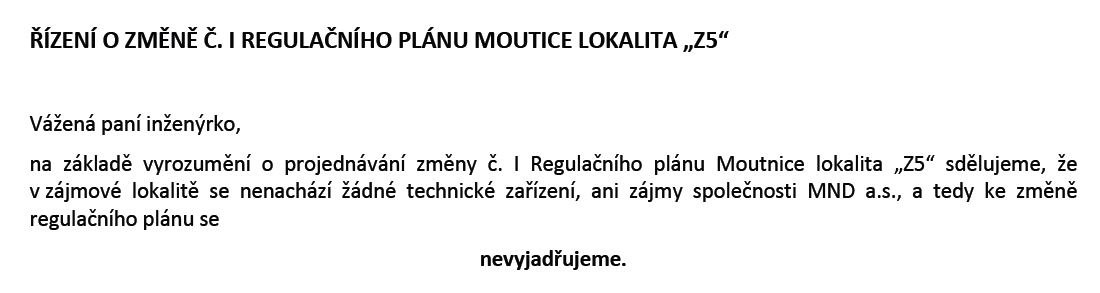 Návrh rozhodnutí o námitce: nejedná se o námitkuOdůvodnění:Stavební zákon v § 67 odst (2) jednoznačně vymezuje, že oprávněný investor je oprávněn podat námitku . MND, s.d. je dle § 23a stavebního zákona oprávněným investorem, protože je zaznamenán v seznamu oprávněných investorů, který je zveřejnen Krajským úřadem Jihomoravského kraje způsobem umožňujícím dálkový přístup. Dle rozsudku NSS ze dne 28.3.2008 č.j. 2 Ao-1/2008-51 není „rozhodujícím kritériem, dle kterého je podání obsahující výhrady proti návrhu opatření obecné povahy kvalifikováno jako připomínka či námitka (§ 172 odst. 5 správního řádu z roku 2004), kvalita či obsahové náležitosti tohoto podání, nýbrž to, kdo výhrady vznesl. Pokud jsou tedy výhrady proti územnímu plánu vzneseny vlastníkem nemovitostí dotčených návrhem veřejně prospěšných staveb, veřejně prospěšných opatření a zastavitelných ploch, popřípadě též zástupcem veřejnosti (§ 67 odst. 2 stavebního zákona z roku 2006), musí k nim být bez dalšího přistoupeno jako k námitkám.“Rozsudek však hovoří o případu, kdy podání obsahuje výhrady. Výše uvedené podání oprávněného investora výhrady neobsahuje; oprávněný investor pouze konstatoval,  že v zájmové lokalitě se nenachází žádné technické zařízení, ani zájmy MND, a.s. a tedy ke změně regulačního plánu se nevyjadřuje, z toho lze odvodit, že nemá námitky k návrhu změny č.1 regulačního plánu Moutnice, lokalita Z5.Jelikož se tedy nejednalo o podání obsahující výhrady, tedy o námitku, nepostupoval pořizovatel dle § 37 správního řádu a nevyžadoval doplnění náležitostí námitky dle  § 67 odst. (2) .Povodí Moravy, s.p., IČ 70890013,  Dřevařská 11, 602 00 Brno dne 9.7.2020 uplatnilo u pořizovatele podání č.j. PM-22733/2020/5203/Ka z 9.7.2020 o tomto obsahu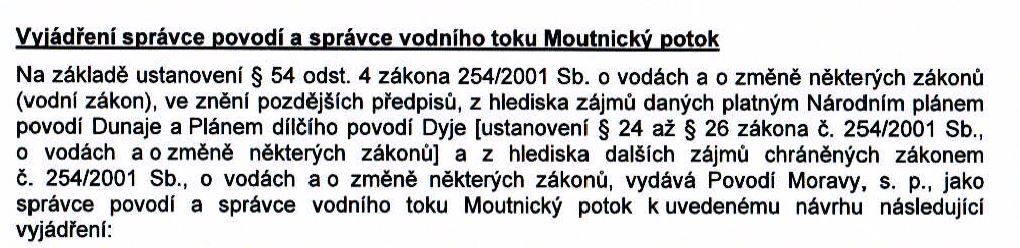 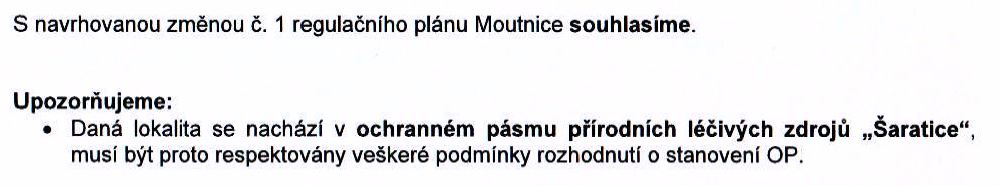 Návrh rozhodnutí o námitce: nejedná se námitkuOdůvodnění:Oprávněný investor ve svém podání souhlasí s navrhovanou změnou regulačního plánu. Jeho podání neobsahuje výhrady k obsahu Návrhu změny. Jelikož se tedy nejednalo o podání obsahující výhrady, tedy o námitku, nepostupoval pořizovatel dle § 37 správního řádu a nevyžadoval doplnění náležitostí námitky dle  § 67 odst. (2) . Z vyjádření nevyplynuly žádné požadavky, pouze upozornění na ochranné pásmo přírodních léčivých zdrojů, které musí být respektováno.Ochranné pásmo je zakresleno v koordinačním výkrese nadřazené ÚPD – v platném ÚP Moutnice a změnou regulačního plánu není měněno..GRAFICKÁ ČÁST ODŮVODNĚNÍ ZMĚNY Č.1 REGULAČNÍHO PLÁNU MOUTNICE, LOKALITA „Z5“II.1	Koordinační výkres					1:1000II.2	Výkres širších vztahů					1:5000II.3	Výkres předpokládaných záborů půdního fondu	1:1000Poučení:Proti Změně č.1 Regulačního plánu  - Moutnice,  lokalita „Z5“  vydanému formou opatření obecné povahy nelze podat opravný prostředek (§ 173 odst. 2 zákona č. 500/2004 Sb., správní řád).Ing. Antonín VymazalStarosta obceRostislav DohnálekMístostarosta obceZpracovatel Změny č. 1 RP Moutnice, lokalita „Z5“Ing. arch. Barbora Jenčkováautorizovaný architekt ČKA 02872Jugoslávská 75a613 00 BrnoÚnor 2020úprava září 2020Z Á Z N A M   O   Ú Č I N N O S T IZ Á Z N A M   O   Ú Č I N N O S T IOznačení správního orgánu, který změnu územního plánu vydal:Zastupitelstvo obce MoutniceDatum nabytí účinnosti změny č. 1 Regulačního plánu Moutnice, lokalita „Z5“.............................................................................Oprávněná úřední osoba pořizovatele:Jméno a příjmení:Ing. Milan KomendaFunkce:vedoucí odboru životního prostředía stavebního úřaduMěstského úřadu Židlochovice Otisk úředního razítkapodpis oprávněné úřední osoby: ..............................................................vymezený pozemek- ozn. v graf. části číslem  v kroužkuvýměra vymezeného pozemku(orientační)stávající pozemky dotčené vymezením navrženého pozemku 110131001210791003/2, 1003/3310461003/3, 558/18, 558/17411191003/3, 1003/4, 558/17,558/16, 558/15511171003/3, 1003/4, 1003/5, 558/15, 558/14, 558/13610241004/4, 1003/5, 1003/6, 558/13, 558/12, 78841003/6, 1003/7, 1003/8, 558/1288491003/7, 1003/8, 1003/9, 558/12, 558/1197361003/8, 1003/9, 558/11, 558/22, 558/23107821003/9, 558/22, 558/23, 558/1, 558/11, 558/10, 558/911664558/23, 558/1, 558/24, 558/9, 558/812449558/24, 558/19, 558/20, 558/8, 558/713548558/20, 558/7, 558/21, 558/3, 558/4, 558/5, 558/6142912557/11, 557/1, 1001, 1003/2, 1003/3, 1003/4, 1003/5, 1003/6, 1003/7, 1003/8, 1003/9, 558/22, 558/23, 558/1, 558/24, 558/19, 558/20, 558/21, 558/3, 557/2, 557/10, 557/9, 557/8, 557/17, 557/16, 557/3, 557/15, 551/3, 551/2, 551/1, 552, 553, 554, 555, 556, 557/4, 557/14, 557/13, 557/12152501550, 551/1, 551/2, 552, 553, 554, 555, 556, 551/4161299549/1, 549/7, 549/61712392789185551003/2, 1003/3vymezený pozemek- ozn. v graf. části číslem  v kroužkuvýměra vymezeného pozemku(orientační)stávající pozemky dotčené vymezením navrženého pozemku 110131001210791003/2, 1003/3310461003/3, 558/18, 558/17411191003/3, 1003/4, 558/17,558/16, 558/15511171003/3, 1003/4, 1003/5, 558/15, 558/14, 558/13610241004/4, 1003/5, 1003/6, 558/13, 558/12, 78841003/6, 1003/7, 1003/8, 558/1288491003/7, 1003/8, 1003/9, 558/12, 558/1197361003/8, 1003/9, 558/11, 558/22, 558/23107821003/9, 558/22, 558/23, 558/1, 558/11, 558/10, 558/911664558/23, 558/1, 558/24, 558/9, 558/812449558/24, 558/19, 558/20, 558/8, 558/713548558/20, 558/7, 558/21, 558/3, 558/4, 558/5, 558/6142912557/11, 557/1, 1001, 1003/2, 1003/3, 1003/4, 1003/5, 1003/6, 1003/7, 1003/8, 1003/9, 558/22, 558/23, 558/1, 558/24, 558/19, 558/20, 558/21, 558/3, 557/2, 557/10, 557/9, 557/8, 557/17, 557/16, 557/3, 557/15, 551/3, 551/2, 551/1, 552, 553, 554, 555, 556, 557/4, 557/14, 557/13, 557/12152501550, 551/1, 551/2, 552, 553, 554, 555, 556, 551/4161299549/1, 549/7, 549/61712392789185551003/2, 1003/3Veřejně prospěšné stavbyVeřejně prospěšné stavbyVeřejně prospěšné stavby dopravní infrastrukturA dopravní infrastrukturA dopravní infrastrukturAoznačeníúčelparc.č.VD4stavba místní komunikace pro přístup do lokality Z5557/11, 557/1, 1001, 1001/2, 1003/2, 1003/10, 1003/3, 1003/13, 1003/4, 1003/5, 1003/6, 1003/7, 1003/8, 1003/9, 558/22, 558/23, 558/1, 558/24, 558/19, 558/20, 558/21, 558/3, 557/2, 557/10, 557/9, 557/8, 557/17, 557/16, 557/3, 557/15, 551/3, 551/2, 551/1, 552, 553, 554, 555, 556, 557/4, 557/14, 557/13, 557/12technickÁ infrastrukturatechnickÁ infrastrukturatechnickÁ infrastrukturaoznačeníúčelparc.č.VT1stavba kanalizace jednotné - doplnění 557/11, 557/1, 1003/3, 1003/13,  1003/4, 1003/5, 1003/6, 1003/7, 1003/8, 1003/9, 558/22, 558/23, 558/1, 558/24, 558/3, 557/2, 557/10, 557/9, 557/8, 557/17, 557/16, 557/15, 557/14, 557/12VT2stavba vodovodu  - místní rozvody - doplnění 557/2, 557/10, 557/9, 557/8, 557/17, 557/16, 557/15, 557/3VT3stavba plynovodu STL - doplnění1001, 1003/2, 1003/3, 1003/13, 1003/4, 1003/5, 1003/6, 1003/7, 1003/8, 1003/9, 558/22, 558/23, 558/1, 557/9, 557/8, 557/17, 557/16, 557/15, 557/14, 557/12Číslostavebního pozemku dle tohoto RPFunkční využitíPlocha(m2)ZastavěnéúzemíZastavěnéúzemíKulturaBPEJStupnětříd ochranyzáborZPFnávrh*)(m2)uvnitřmimo1Bydlení v rod. domech, soukr. zeleň1013xZahra-da2.06.00II10132Bydlení v rod. domech, zpev. povrchy, soukr. zeleň1079xOrná p.2.06.00II10793Bydlení v rod. domech, zpev. povrchy, soukr. zeleň1046xOrná p.2.06.00II10464Bydlení v rod. domech, zpev. povrchy, soukr. zeleň1119xOrná p.2.06.00II11195Bydlení v rod. domech, zpev. povrchy, soukr. zeleň1117xOrná p.2.06.00II11176Bydlení v rod. domech, zpev. povrchy, soukr. zeleň1024xOrná p.2.06.00II10247Bydlení v rod. domech, zpev. povrchy, soukr. zeleň884xOrná p.2.06.00II8848Bydlení v rod. domech, zpev. povrchy, soukr. zeleň849xOrná p.2.06.00II8499Bydlení v rod. domech, zpev. povrchy, soukr. zeleň736xOrná p. 2.06.00II73610Bydlení v rod. domech, zpev. povrchy, soukr. zeleň739xOrná p.2.06.00II74011Bydlení v rod. domech, zpev. povrchy, soukr. zeleň466xOrná p.2.06.00II54612Bydlení v rod. domech, zpev. povrchy, soukr. zeleň450xOrná p.2.06.00II38513Bydlení v rod. domech, zpev. povrchy, soukr. zeleň454xOrná p.2.06.00II82514Veřejná prostranství zajišťující obsluhu území1210xOrná p.,za- hrada2.06.000.61.00IIII121018Veřejná prostranství zajišťující obsluhu území555Orná p.2.06.00II555Dotčený orgánČíslo jednací vyjádřeníDatum vydáníMinisterstvo průmyslu a obchodu, Na františku 32, 110 15 PrahaMPO 296256/202015.6.202015.6.2020Krajská hygienická stanice Jihomoravského kraje se sídlem v Brně, Jeřábkova 4, 602 00 BrnoKHSJM 39609/2020/HOK13.7.202013.7.2020Krajský úřad Jihomoravského kraje, Žerotínovo náměstí 3, 602 82 BrnoJMK 98399/202014.7.202014.7.2020Hasičský záchranný sbor JmK, Zubatého 1, 614 00 BrnoHSBM-4-120/202020.7.202020.7.2020Připomínající:Číslo jednací vyjádřeníDatum vydáníMND, a.s., Úprkova 807/6, 695 01 Hodonín506/20/V/2020/00123.6.2020Povodí Moravy, s.p., Dřevařská 11, 602 00 BrnoPM-22733/2020/5203Ka9.7.2020